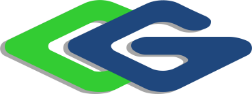 შპს „დასი“ ქ. თბილისში, ნაძალადევის რაიონში მდებარე საღებავების საწარმოს სკრინინგი შემსრულებელიშპს „გამა კონსალტინგი“დირექტორი                           ზ. მგალობლიშვილი2021 წელიGamma Consulting Ltd. 19d. Guramishvili av, 0192, Tbilisi, GeorgiaTel: +(995 32) 2614434; E-mail: zmgreen@gamma.ge;  www.gamma.ge;  www.facebook.com/gammaconsultingGeorgia   შესავალიშპს „დასი“ 2018 წლიდან ფუქნციონირებს ქ. თბილისში, ნაძალადევის რაიონში, მექანიზაციის ქ. №1-ში, რომლის საქმიანობასაც წარმოადგენს სამშენებლო-სარემონტო სამუშაოებისთვის განკუთვნილი საღებავების წარმოება.წარმოდგენილი ანგარიში შეეხება შპს „დასი“-ს საღებავების საწარმოს სკრინინგს. საქმიანობის განმახორციელებელი შპს „დასი“-სა და სკრინინგის ანგარიშის შემმუშავებელი კომპანიის შპს „გამა კონსალტინგი“-ს საკონტაქტო ინფორმაცია მოცემულია ცხრილში.ინფორმაცია საქმიანობის განმახორციელებლის და საკონსულტაციო კომპანიის შესახებ.სკრინინგის ანგარიშის მომზადების საკანონმდებლო საფუძველიროგორც შესავალში აღინიშნა, შპს „დასი“ 2018 წლიდან ფუქნციონირებს ქ. თბილისში. „გარემოსდაცვითი შეფასების კოდექსი“-ს II დანართის, მე-6 პუნქტის, 6.2 ქვეპუნქტის თანახმად, საღებავების წარმოება ექვემდებარება სკრინინგის პროცედურის გავლას და სკრინინგის გადაწყვეტილების მიღებას. ხოლო, 6.3 ქვეპუნქტის თანახმად, ნავთობისა და ნავთობპროდუქტის, ნავთობქიმიური ან/და ქიმიური პროდუქტის საცავის მოწყობა და ექსპლუატაცია ასევე სკრინინგის პროცედურას დაქვემდებარებული საქმიანობას წარმოადგენს. სკრინინგის პროცედურა განსაზღვრავს გარემოზე ზემოქმედების შეფასების ჩატარების საჭიროებას. შპს „დასი“-ს მიმართ შედგენილი №063004 ოქმის დანართის მიხედვით (იხ.დანართი II), შპს „დასი“-ს „გარემოსდაცვითი შეფასების კოდექსი“-ს მიხედვით გათვალისწინებული პროცედურები არ აქვს გავლილი და შესაბამისი გადაწყვეტილება არ აქვს მღებული.საქართველოს გარემოს დაცვისა და სოფლის მეურნეობის სამინისტროს 2021 წლის 01 მარტის №1873/01 წერილის მიხედვით, შპს „დასი“-ს საწარმოს საქიანობა განიხილება როგორც გარემოსდაცვითი შეფასების კოდექსით გათვალისწინებული სკრინინგის პროცედურისადმი დაქვემდებარებული საქმიანობა და საჭიროებს შესაბამისი პროცედურების გავლას. აქედან გამომდინარე, შპს „დასი“-ს საქმიანობა ექვემდებარება სკრინინგის პროცედურას, რის საფუძველზეც მომზადებულია წინამდებარე სკრინიგნის ანგარიში.საქმიანობის სკრინინგისაქმიანობის განმახორციელებელი ვალდებულია საქმიანობის დაგეგმვის შეძლებისდაგვარად ადრეულ ეტაპზე სამინისტროს წარუდგინოს დაგეგმილი საქმიანობის სკრინინგის განცხადება და სამინისტროსგან მიიღოს გადაწყვეტილება იმის თაობაზე, ექვემდებარება თუ არა დაგეგმილი საქმიანობა გზშ-ს.საქმიანობის განმახორციელებლის მიერ სამინისტროსთვის წარდგენილი სკრინინგის განცხადება, საქართველოს ზოგადი ადმინისტრაციული კოდექსის 78-ე მუხლით გათვალისწინებული ინფორმაციის გარდა, უნდა მოიცავდეს:მოკლე ინფორმაციას დაგეგმილი საქმიანობის შესახებ;ინფორმაციას დაგეგმილი საქმიანობის მახასიათებლების, განხორციელების ადგილისა და შესაძლო ზემოქმედების ხასიათის შესახებ.სკრინინგის განცხადების რეგისტრაციიდან 3 დღის ვადაში სამინისტრო უზრუნველყოფს ამ განცხადების თავის ოფიციალურ ვებგვერდზე და შესაბამისი მუნიციპალიტეტის აღმასრულებელი ორგანოს ან/და წარმომადგენლობითი ორგანოს საინფორმაციო დაფაზე განთავსებას. საზოგადოებას უფლება აქვს, სკრინინგის განცხადების ვებგვერდსა და საინფორმაციო დაფაზე განთავსებიდან 7 დღის ვადაში, ამ კოდექსის 34-ე მუხლის პირველი ნაწილით დადგენილი წესით წარუდგინოს სამინისტროს მოს აზრებები და შენიშვნები ამ განცხადებასთან დაკავშირებით. სამინისტრო იხილავს საზოგადოების მიერ წარმოდგენილ მოსაზრებებსა და შენიშვნებს და, შესაბამისი საფუძვლის არსებობის შემთხვევაში, მხედველობაში იღებს მათ სკრინინგის გადაწყვეტილების მიღების პროცესში.სკრინინგის განცხადების რეგისტრაციიდან არაუადრეს 10 დღისა და არაუგვიანეს 15 დღისა სამინისტრო იღებს გადაწყვეტილებას იმის თაობაზე, ექვემდებარება თუ არა დაგეგმილი საქმიანობა გზშ-ს.თუ სამინისტრო სკრინინგის პროცედურის დასრულების შემდეგ დაადგენს, რომ დაგეგმილი საქმიანობა გზშ-ს არ ექვემდებარება, განმცხადებელი ვალდებულია დაიცვას საქართველოში არსებული გარემოსდაცვითი ტექნიკური რეგლამენტებით დადგენილი მოთხოვნები და გარემოსდაცვითი ნორმები.სკრინინგის პროცედურის დასრულებიდან 5 დღის ვადაში სამინისტრო უზრუნველყოფს დასაბუთებული სკრინინგის გადაწყვეტილების თავის ოფიციალურ ვებგვერდზე და შესაბამისი მუნიციპალიტეტის აღმასრულებელი ორგანოს ან/და წარმომადგენლობითი ორგანოს საინფორმაციო დაფაზე განთავსებასდაგეგმილი საქმიანობის მოკლე აღწერა საპროექტო ტერიტორიის ადგილმდებარეობაშპს „დასი“-ს საწარმოს ფართობი 308 მ2-ია. აღნიშნული საწარმოს ფართი კომპანიას იჯარით აქვს აღებული შპს „ლაგი-98"-სგან (იხ. დანართი VI) და მდებარეობს ნაძალადევის რაიონში, მექანიზაციის ქ.N1-ში. შენობის საკადასტრო კოდია: 01.12.12.0002.011.დედაქალაქის მიწათსარგებლობის გენერალური გეგმის მიხედვით, ტერიტორია სადაც განთავსებულია საწარმო, წარმოადგენს სამრეწველო ზონას (ს-1). დედაქალაქის მიწათსარგებლობის გენერალურ გეგმაში მოცემული განსაზღვრების მიხედვით - „სამრეწველო ზონა 1 (ს-1) - ეს არის ზონა, სადაც განთავსებულია ის საწარმოები, რომლებიც გამოირჩევიან ტექნოლოგიურობით, ენერგომომჭირნეობით და მასალის დანახარჯის სიმცირით. ასეთი ტიპის საწარმოები უმეტესად ეკოლოგიური სისუფთავით გამოირჩევიან და სავსებით შესაძლებელია მათი განთავსება აგრეთვე საზოგადოებრივ-საქმიანი სივრცის ფარგლებში“. სამრეწველო ზონის ტერიტორიაზე განაშენიანების დომინირებულ სახეობას შეადგენს სამრეწველო ობიექტები, რომლებშიც არ მიმდინარეობს გარემოსა და ადამიანის ჯანმრთელობისათვის სახიფათო/მავნე საწარმოო პროცესები. თვითონ საღებავების საწარმო სამრეწველო ზონა 1-ის შუაგულში მდებარეობს (იხ. სურათი 2.1.2). სამრეწველო ზონას, სადაც საწარმოა განთავსებული დასავლეთით, ჩრდილოეთით და ნაწილობრივ აღმოსავლეთითაც საზოგადოებრივ-საქმიანი ზონა 2 (სსზ-2) ესაზღვრება (იხ. სურათი 2.1.2). მაღალი ინტენსივობის საზოგადოებრივ-საქმიანი ზონა (სსზ-2) ძირითადად მოიცავს ადმინისტრაციულ, საქმიან, სავაჭრო, კულტურულ, კომუნალურ და რეკრეაციულ ფუნქციებს. საწარმოს განთავსების ადგილიდან ჩრდილო-აღმოსავლეთით, დაახლოებით 120 მეტრში (პირდაპირი მანძილი) მდებარეობს უახლოესი საცხოვრებელი კორპუსი, ხოლო აღმოსავლეთით, დაახლოებით 260 მეტრში (პირდაპირი მანძილი) მდებარეობს კიკვიძის პარკი (იხ. სურათი 2.1.1.).სურათი 2.1.1. საწარმოს განთავსების ტერიტორიის სიტუაციური სქემა 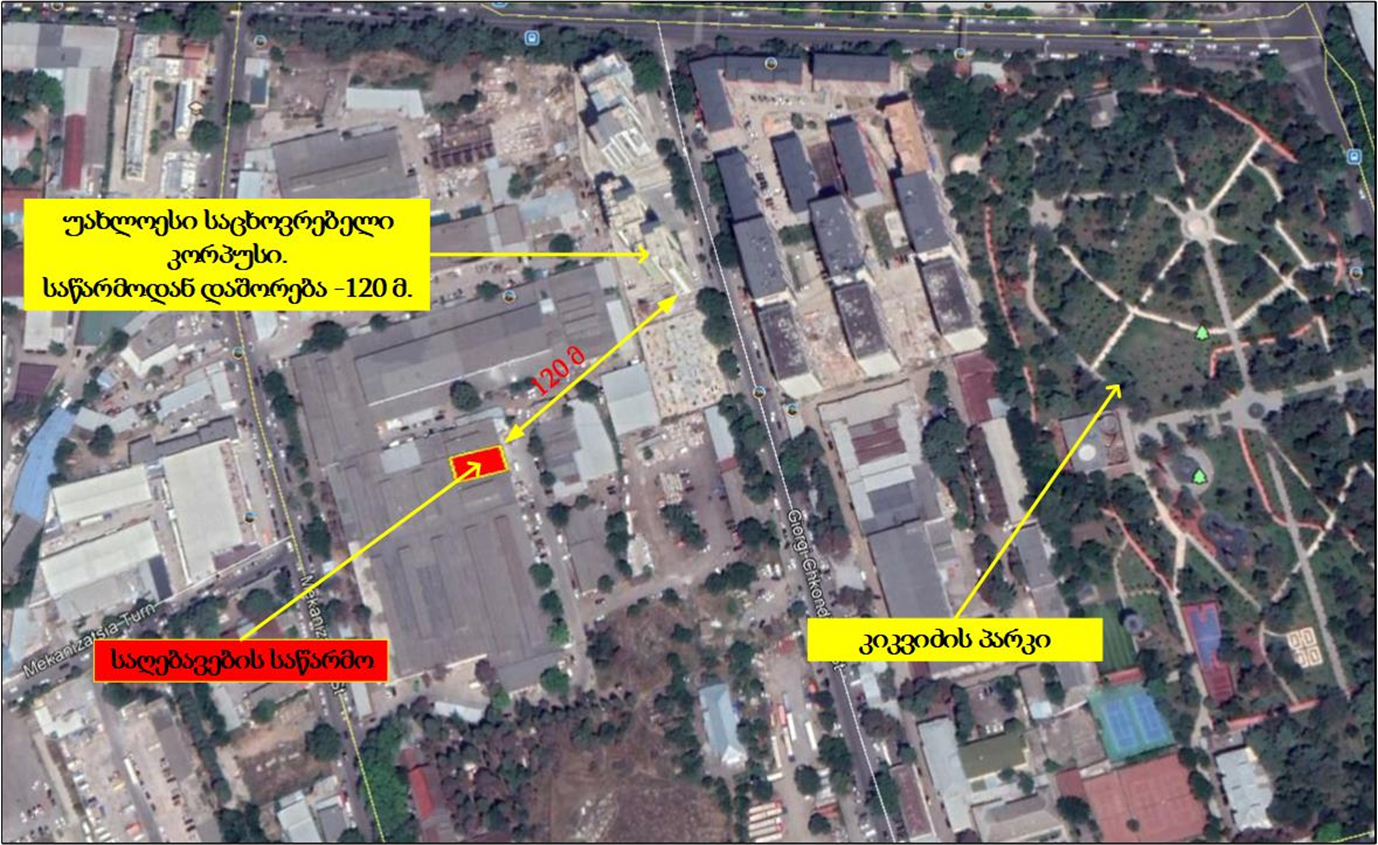 სურათი 2.1.2 საწარმოს ტერიტორიაზე და მის მიმდებარედ არსებული ფუნქციური ზონები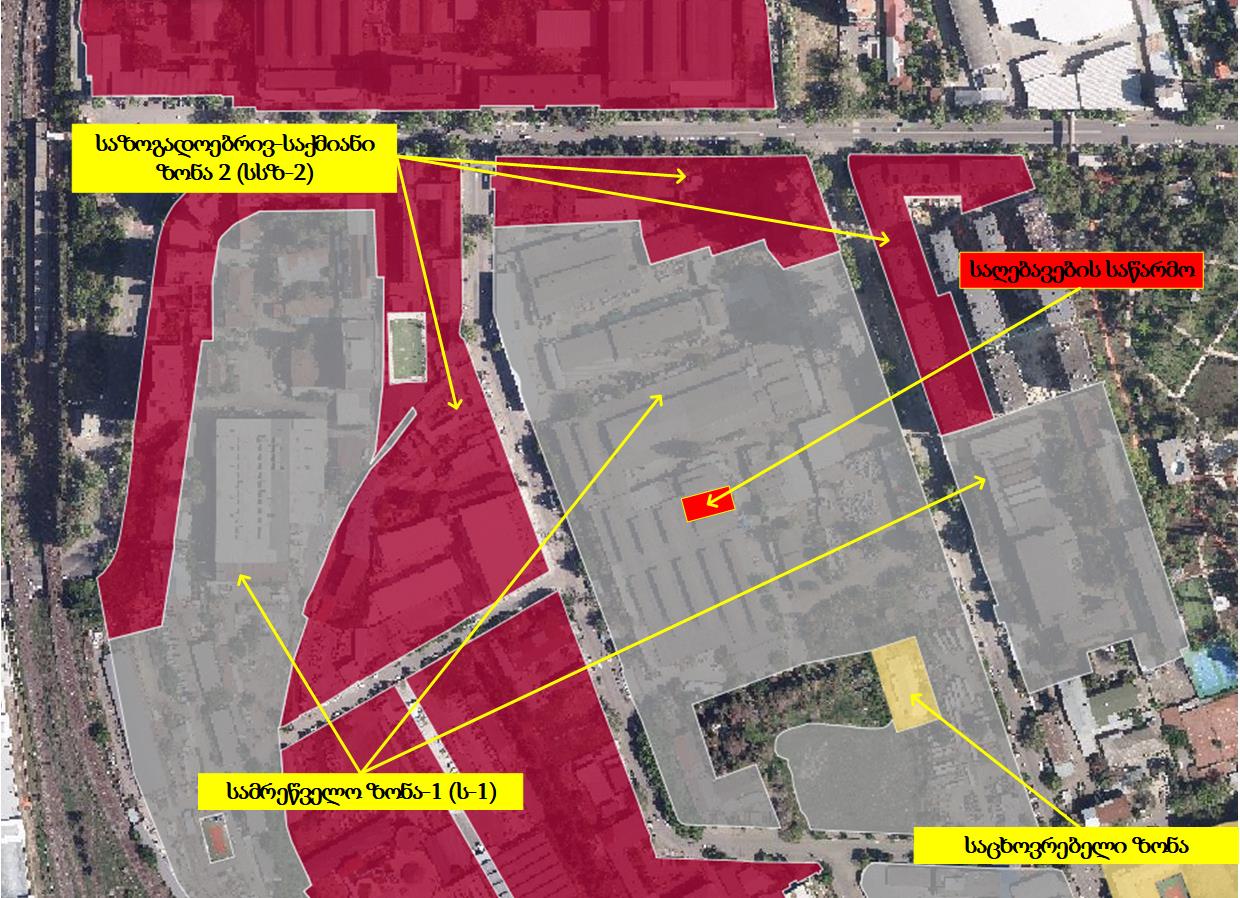 სურათი 2.1.2 საღებავების საწარმოს ფოტომასალა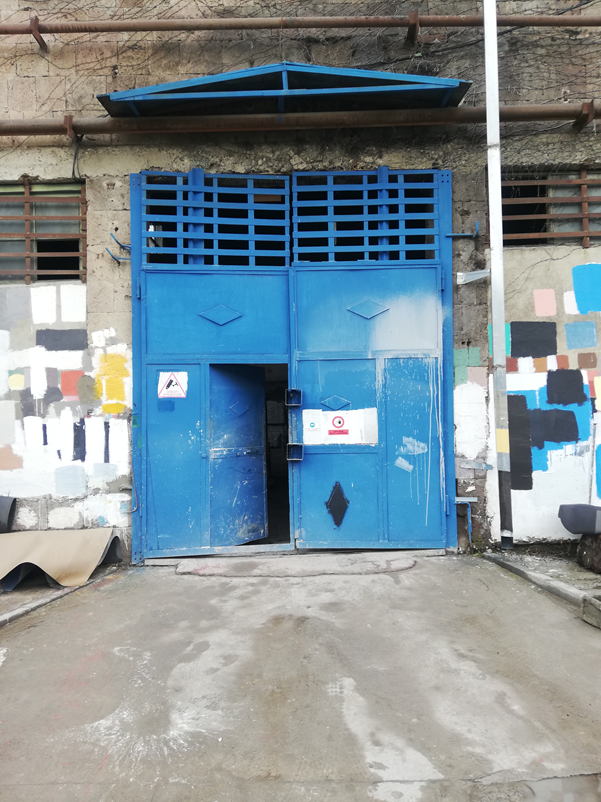 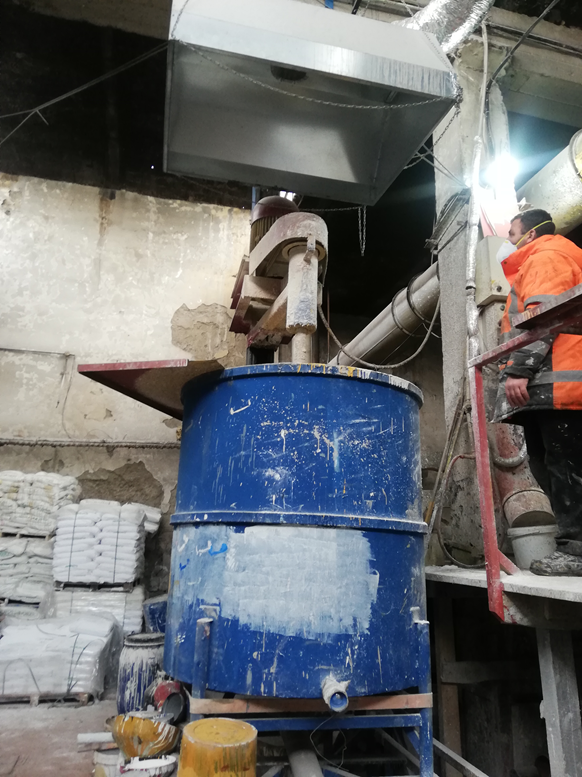 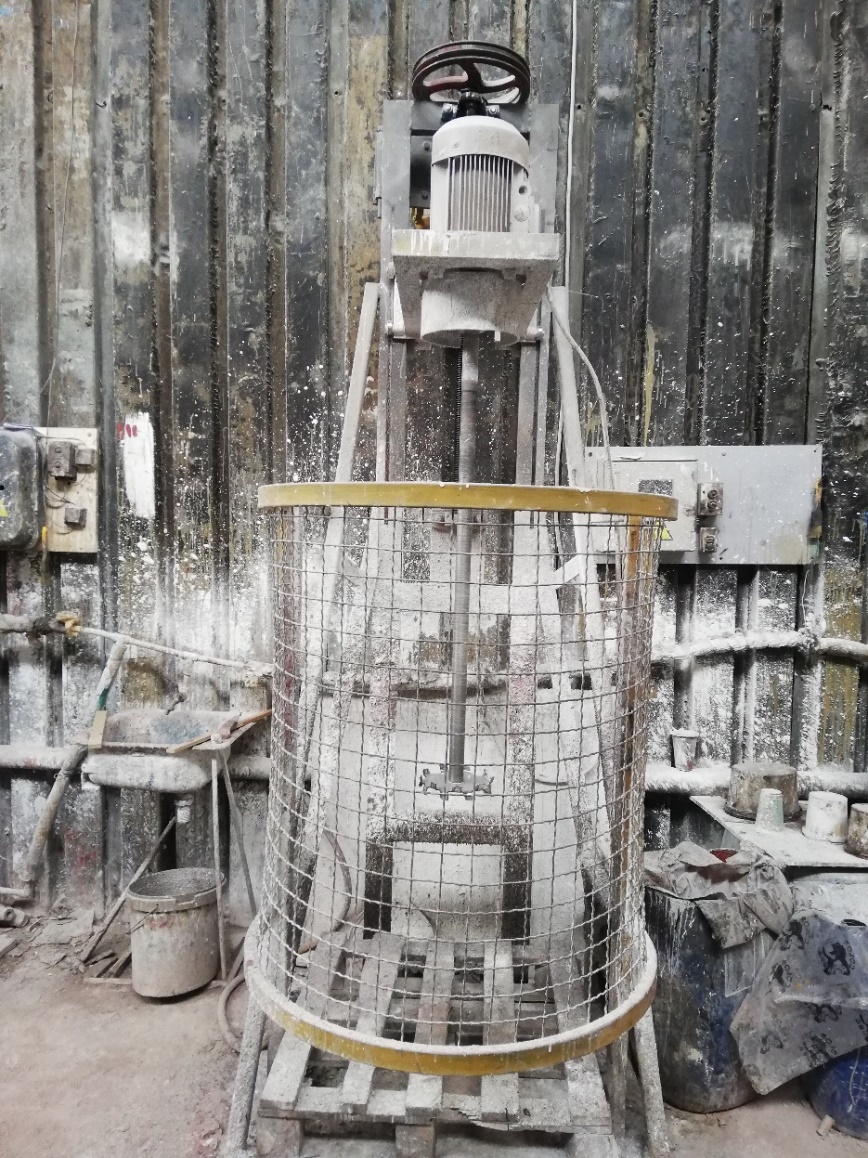 ტექნოლოგიური პროცესის აღწერაშპს „დასი“ 2018 წლიდან ახორციელებს ზეთოვანი და წყალდისპერსიული საღებავების დამზადებას, კერძოდ, საღებავის მშრალი და თხევადი კომპონენტების ერთმანეთში შერევას.დანადგარების და დასაქმებულ პირთა რაოდენობიდან გამომდინარე. საწარმოს წლიური წარმადობა 1300 000 კგ საღებავის წარმოებაა, აქედან 600 000 კგ-ს შეადგენს ზეთოვანი საღებავი, 600 000 წყალდისპერსიული და 100 000 კგ ჰიდროიზოლაციური საღებავი.საწარმოო შენობაში ცალკეა გამოყოფილი საოფისე ოთახი და სველი წერტილი. საწარმო წელიწადში მუშაობს 300 დღე, 8 საათიანი სამუშაო გრაფიკით. საწარმოში სულ 8 ადამიანია დასაქმებული.საღებავების დამზადებისათვის საჭირო ნედლეული კომპანიას შემოაქვს ძირითადად თურქეთიდან ან/და ადგილობრივ ბაზარზე ყიდულობს (იშვიათად). საწარმოში გამოყოფილია შესაბამისი ტერიტორია, სადაც ხდება საჭირო ნედლეულის დროებით დასაწყობება. საღებავების დამზადებისათვის ძირითად ნედლეულს წარმოადგენს: კალციუმ-კარბონატი, აკრილი, ტიტანი დიოქსიდი და სხვ. (ნედლეულის სერთიფიკატები იხილეთ დანართში III).საჭირო ნედლული საწარმომდე მოდის შესაბამისი სატვირთო ტრანსპორტით. თხევადი ნედლეული განთავსებულია შესაბამის პლასტმასის/ლითონის ტარაში/ჭურჭელში, ხოლო მყარი/ფხვნილოვანი სახით წარმოდგენილი ნედლეული შესაბამის პოლიეთილენის ან/და მუყაოს შეფუთვაში.  ორივე შემთხვევაში, გათვალისწინებულია ნედლეულის ჰერმეტულობა. შენობაში საჭირო ნედლეული სატვირთო ავტომობილიდან ე.წ. დამტვირთველის საშუალებით შემოიტანება და ნედლეულის დასაწყობებისთვის განკუთვნილ ადგილას თავსდება მის საწარმოო ციკლში გამოყენებამდე. ნედლეულის დასაწყობება საწარმოში დიდი ხნით არ  ხდება.ტექნოლოგიური პროცესის აღწერასაწარმოში ხდება სამი სახის საღებავის დამზადება: ზეთოვანი, ჰიდროიზოლაციური და წყალდისპერსიული.100 კგ საღებავის დასამზადებლად საჭირო ნედლეული და რაოდენობები მოცემულია ცხრილებში 2.2.1, 2.2.2, 2.2.3.ცხრილი 2.2.1 100 კგ ზეთოვანი საღებავის დასამზადებლად საჭირო ნედლეული და რაოდენობებიცხრილი 2.2.2 100 კგ ჰიდროიზოლაციური საღებავის დასამზადებლად საჭირო ნედლეული და რაოდენობებიცხრილი 2.2.3 100 კგ წყალდისპერსიული საღებავის დასამზადებლად საჭირო ნედლეული და რაოდენობებისაწარმოში საღებავების შერევისათვის გამოიყენება 3 ერთეული დანადგარი-შემრევი. აქედან, 2 ერთეული არის პატარა ზომის შემრევი, რომელშიც შესაძლებელია 15 კგ-დან 200 კგ-მდე საღებავის შერევა, ხოლო 1 ერთეული არის დიდი ზომის შემრევი, რომელშიც შესაძლებელია 200-დან 800 კგ-მდე საღებავის შერევა (იხ. სურათი 2.1.3).პატარა ზომის შემრევს აქვს 180 ლიტრიანი რეზერვუარი, 4 კილოვატიანი ძრავი, 1500 ბრუნზე. კომპონენტების შერევისთვის აქვს ღერძი, რომელზეც არის დამაგრებულ საღებავის შემრევი დისკო. დიდი ზომის შემრევს აქვს 800 ლიტრიანი რეზერვუარი, 18 კილოვატიანი ძრავი, 1500 ბრუნზე. კომპონენტების შერევისთვის აქვს ღერძი, რომელზეც არის დამაგრებულ საღებავის შემრევი დისკო. საღებავის დასამზადებელ სპეციალურად განკუთვნილ შემრევებში ხდება ზემოთ ჩამოთვლილი ნედლეულის თანმიმდევრობით ჩაყრა/ჩასხმა. საღებავების მისაღებად საჭირო კომპონენტების შერევა ხელით ხდება. ამისათვის გამოიყენებენ დიზელზე მომუშავე დამტვირთველ მანქანას. ნედლეულის რეზერვუარში განთავსების შემდგომ, ღერძზე დამაგრებული დისკოს საშუალებით ხდება კომპონენტების ერთმანეთში შერევა. შერევის დროს რეზერვუარი დახურულია. შერევის დასრულების შემდგომ, მიღებული საღებავის ჩამოსხმა ხდება რეზერვუარის ძირთან განთავსებული მილიდან. რეზერვუარში დარჩენილი საღებავი სპეციალური ხელსაწყოს მეშვეობით იწმინდება/იფხიკება, რის მეშვეობითაც მცირდება რეზერვუარში საღებავის დარჩენის ალბათობა.საღებავის ჩამოსხმა ხდება, როგორც ლითონის ქილებში, ისე პლასტმასის რეზერვუარებში (მიღებული შეკვეთიდან გამომდინარე).პატარა ზომის შემრევებში გამოიყენება პლასტმასის რეზერვუარები. აღნიშნული რეზერვუარების გამოცვლა არ ხდება და გამოიყენება მრავალჯერადი დანიშნულებით. პატარა და დიდი ზომის შემრევებს გააჩნიათ 2-2 ერთეული რეზერვუარი. იმისთვის რომ არ მოხდეს ზეთოვანი და წყლის საღებავების ერთმანეთში შერევა, ერთი რეზერვუარი განკუთვნილია ზეთოვანი საღებავის დასამზადებლად, ხოლო მეორე წყალდისპერსიული და ჰიდროიზოლაციური საღებავებისთვის. ტექნოლოგიური პროცესში წყალი გამოიყენება როგორც საღებავის დასამზადებლად საჭირო ერთ-ერთი კომპონენტი (ჰიდროიზოლაციური და წყალდისპერსიული საღებავებისთვის), ტექნოლოგიურ პროცესში საწარმოო წყლების წარმოქმნას ადგილი არ აქვს.დიდი ზომის შემრევის თავზე განთავსებულია გამწოვი სისტემა. გამწოვი მილის დიამეტრია - 550 მმ, ხოლო გაფრქვევა ხდება მიწის ზედაპირიდან 11 მ სიმაღლეზე. ამასთან, საწარმოო შენობაში ვენტილაციას ხელს უწყობს ისიც, რომ შენობის ბოლოში, კედლები გარკვეულ წერტილში ღიაა. სურათი 2.2.2. გამწოვი სისტემა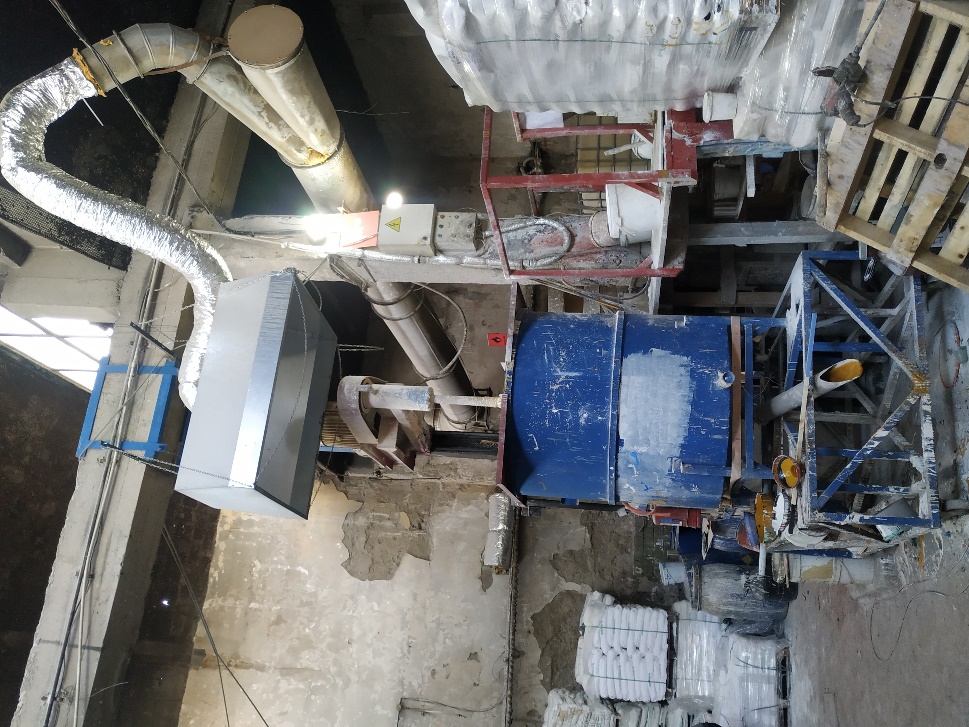 მიღებული პროდუქცია საწყობდება სპეციალურად გამოყოფილ ადგილზე (მცირე დროით). საბოლოო პროდუქციის სერთიფიკატები იხილეთ დანართში IV.ზეთოვანი საღებავის დასამზადებლად საჭირო კომპონენტს წარმოადგენს ნავთი. ამიტომ საწარმოში, შესაბამისად გამოყოფილ ტერიტორიაზე ნავთის დასაწყობებისთვის გამოიყენება 2 ერთეული 1000 ლიტრიანი რკინის კონსტრუქციით შეკრული პლასტმასის ავზი, რომელსაც გააჩნია შესაბამისი ონკანი საჭირო რაოდენობის ნავთის ჩამოსასხმელად.  ნავთის შემოტანა საწარმოს ტერიტორიაზე ხდება საჭიროებიდან გამომდინარე და დასაწყობებული ნავთის მაქსიმალური რაოდენობა 1500 ლიტრია. ნავთი საწარმომდე მოდის შესაბამისი ტრანსპორტით, ტრანსპორტირებისას გათვალისწინებულია გარემოსდაცვითი და უსაფრთხოების წესები და ნორმები. ნავთის ტრანსპორტირებისთვის გამოიყენება რკინის კონსტრუქციით შეკრული პლასტმასის ავზი, რომელიც ტრანსპორტიდან ე.წ. დამტვირთველის საშუალებით შეიტანება საწარმოში და საწყობდება ნავთის დასაწყობებისთვის გამოყოფილ სპეციალურ ადგილზე. ავზის ონკანთან განთავსებულია შესაბამისი რეზერვუარი/ჭურჭელი ჩამოსხმისას დაღვრილი ნავთის შესაკავებლად. ნავთის დაღვრა/დაქცევის ავარიული შემთხვევები საწარმოს ექსპლუატაციის მანძილზე არ დაფიქსირებულა.დასაწყობების ადგილზე განთავსებულია შესაბამისი მაფრთხილებელი ნიშანი და ავარიული დაღვრის შემთხვევაში შესაბამისი აბსორბენტი მასალა  (ქვიშა). ამას გარდა საწარმოს შესასვლელში განთავსებულია სახანძრო სტენდი შესაბამისი საჭირო აღჭურვილობით/ინვენტარით ავარიული სიტუაციების თავიდან ასაცილებლად.დამტვირთველი მანქანა, რომელსაც იყენებენ ტექნოლოგიური პროცესების წარმართვისათვის მუშაობს დიზელის საწვავზე. თუმცა, საწარმოში დიზელის საწვავის დასაწყობება არ ხდება. შემოაქვთ მხოლოდ საჭირო რაოდენობა.გარემოსა და ადამიანის ჯანმრთელობაზე ზემოქმედების ფაქტორებიზემოქმედების მოკლე აღწერაპროექტის განხორციელების ეტაპზე გარემოსა და ადამიანის ჯანმრთელობაზე ზემოქმედების სახეები და ზემოქმედების მიმღები რეცეპტორები შეიძლება იყოს:შესაძლო ზემოქმედების სახეებიგაფრქვევები (ემისია);ხმაური და ვიბრაცია;ავარიული დაღვრა;შესაძლო რეცეპტორებიატმოსფერული ჰაერი;ზედაპირული წყლები;მომსახურე პერსონალი.ცხრილში 3.1 მოცემული ზემოქმედებების განხილვა არ გახდა მიზანშეწონილი საქმიანობის სპეციფიკის და არსებული ფონური მდგომარეობის გათვალისწინებით.ცხრილი 3.1. ზემოქმედებები, რომელიც არ არის განხილულიატმოსფერულ ჰაერში მავნე ნივთიერებების ემისიები და ხმაურის გავრცელებაიმის გამო, რომ ზეთოვანი საღებავის შემადგენლობაში შედის ორგანული გამხსნელი (ნავთი) ადგილი ექნება მის ნაწილობრივ აორთქლებას დამზადების პროცესში. ნავთის შემცველობა საღებავის მომზადების რეცეპტურის მიხედვით შეადგენს 12%-ს, შესაბამისად წლის განმავლობაში საჭირო იქნება:600 ტ х 0,12 = 72 ტ/წელ; მუშაობის დრო = 300დღ х 8სთ/დღ = 2400 სთ/წელ;ზეთოვანი საღებავის მომზადების დრო იქნება: 600/1300 = 0,46, ანუ 2400 х 0,46 = 1100 სთ/წელ;ზეთოვანი საღებავის საათური წარმადობა წლიური წარმადობიდან და დროითი დატვირთვიდან გამომდინარე იქნება: 600 : 1100 = 0,545 ტ/სთ; ორგანული გამხსნელის (ნავთი) საჭიროება იქნება: 0,545 ტ/სთ х 0,12 = 0,0654 ტ/სთ; ანუ 0,0654 ტ/სთ : 0,8 ტ/მ3 = 0,08175 მ3/სთ ≈  0,08 მ3/სთ = 80 ლ/სთ. ამ საწყისი მონაცემებით გაანგარიშებულია ნავთის ემისია კომპიუტერული პროგრამით და შედეგები მოცემულია ქვემოთ: დამაბინძურებელ ნივთიერებათა გამოყოფის გაანგარიშება შესრულებულია [7]-ს შესაბამისად. დამაბინძურებელ ნივთიერებათა გამოყოფის რაოდენობრივი და თვისობრივი მახასიათებლები მოცემულია ცხრილში 3.2.1ცხრილი 3.2.1 დამაბინძურებელ ნივთიერებათა გამოყოფის რაოდენობრივი და თვისობრივი მახასიათებლებისაწყისი მონაცემები გამოყოფის გაანგარიშებისათვის მოცემულია ცხრილში 3.2.2.ცხრილი 3.2.2. საწყისი მონაცემები გამოყოფის გაანგარიშებისათვისმიღებული პირობითი აღნიშვნები, საანგარიშო ფორმულები, აგრეთვე საანგარიშო პარამეტრები და მათი დასაბუთება მოცემულია ქვემოთ.ნავთობპროდუქტების ორთქლის მაქსიმალური ემისია გაიანგარიშება ფორმულით:M = (C1 · Kmaxp · Vmaxч) / 3600, გ/წმ;ნავთობპროდუქტების ორთქლის  წლიური ემისია გაიანგარიშება ფორმულით:G = (У2 · Воз + У3 · Ввл) · Kmaxp · 10-6 + Gхр · Kнп · N, ტ/წელ.სადაც: У2,У3 –საშუალო კუთრი ემისია რეზერვუარიდან შესაბამისად, წლის განმავლობაში შემოდგომა-ზამთრის და გაზაფხულ-ზაფხულის პერიოდებისათვის, გ/ტ. მიიღება [7]-ს დანართი 12-ის მიხედვით.Bоз,Bвл – სითხის რაოდენობა, რომელიც ჩაიტვირთება რეზერვუარში შემოდგომა-ზამთრის და გაზაფხულ-ზაფხულის პერიოდებისათვის, ტ. Kmaxp - ცდით მიღებული კოეფიციენტი, მიიღება [7]-ს  დანართ 8-ს მიხედვით. Gxp - ნავთობპროდუქტების ორთქლის ემისია ერთ რეზერვუარში შენახვისას, ტ/წელ; მიიღება [7]-ს დანართ 13-ის მიხედვით. Kнп -ცდით მიღებული კოეფიციენტი, მიიღება [7]-ს დანართ 12-ს მიხედვით.  N - რეზერვუარების რ-ბა. ატმოსფერულ ჰაერში დამაბინძურებელ ნივთიერებათა მაქსიმალური ერთჯერადი და წლიური გამოყოფის გაანგარიშება მოცემულია ქვემოთ. ნავთიM = 10,45 · 0,9 · 0,08 / 3600 = 0,000209 გ/წმ;G = (5,46 · 36 + 9,56 · 36) · 0,9 · 10-6 + 0,27 · 0,0071 · 1 = 0,0024036 ტ/წელ;გაბნევის ანგარიშიზემოთ მოცემული მონაცემებით შესრულდა გაბნევის ანგარიში[8] (გაფრქვევის პროგრამული ამონაბეჭდი იხ. დანართში I), რის შედეგადაც აღმოჩნდა, რომ მაქსიმალური კონცენტრაცია უახლოეს საცხოვრებელ ზონასთან არის ძალზე მცირე (0,0001348 ზდკ) და შესაბამისად საკონტროლო წერტილში (120 მ) ჰაერის ხარისხის ფორმირებაზე აღნიშნული გაფრქვევა პრაქტიკულ გავლენას ვერ მოახდენს.  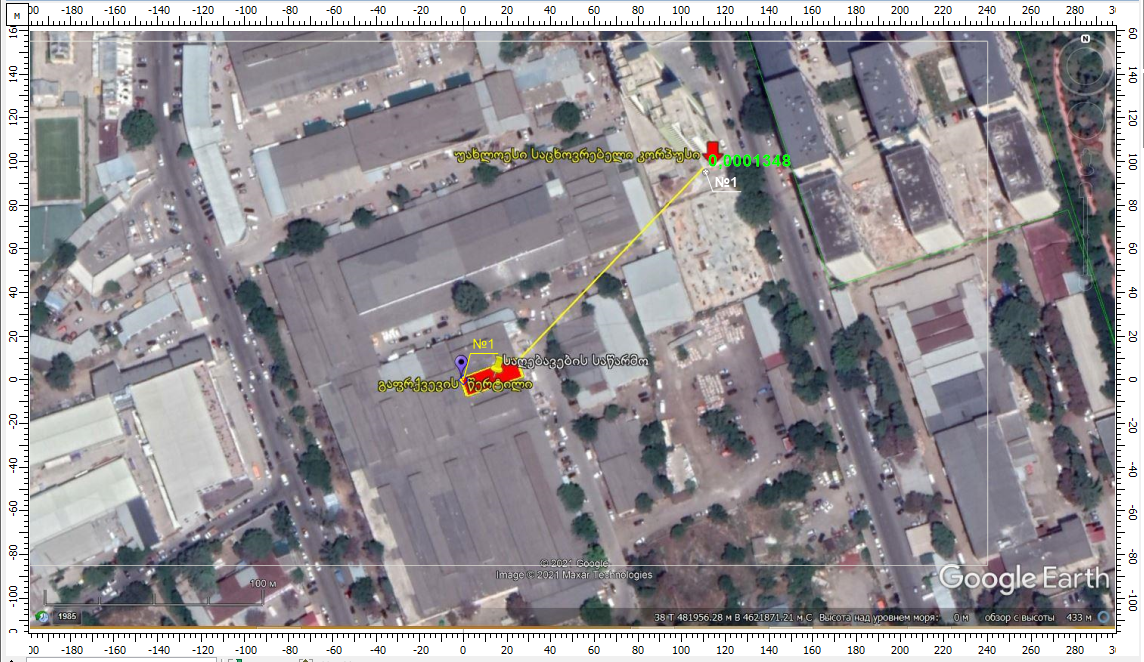 ნაჯერი ნახშირწყალბადების ნავთის ფრაქციის (კოდი 2732) მაქსიმალური კონცენტრაცია უახლოეს დასახლებასთანხმაურის გავრცელებასაღებავების საწარმო განთავსებულია დახურულ შენობაში. ტექნოლოგიური პროცესების დახურულ შენობაში წარმართვიდან გამომდინარე, გარემოს დაბინძურება ხმაურით ნაკლებადაა მოსალოდნელი. უახლოესი საცხოვრებელი კორპუსი საწარმოდან დაშორებულია 120 მეტრით (პირდაპირი მანძილი). საწარმოში მაღალი ხმაურწარმომქმნელი დანადგარები არ არის განთავსებული. ხმაურწარმომქმნელი წყაროები შეიძლება იყოს ელ.ძრავზე მომუშავე დანადგარები(შემრევები), ასევე დამტვირთველი მანქანა, გამწოვი სისტემა. ამასთან, ხმაურწარმომქმნელი წყაროების ერთდროული მუშაობის დრო და ალბათობა მცირეა. თუმცა საწარმოში, მომსახურე პერსონალის უსაფრთხოებისთვის, საჭიროების შემთხვევაში ხდება სპეციალური ყურსაცმების გამოყენება. მთლიანობაში, საწარმოს ნორმალური ექსპლუატაციის პირობებში, ხმაურით გამოწვეული ზემოქმედება არ არის მაღალი.ზედაპირული და მიწისქვეშა წყლების დაბინძურების რისკებისაწარმოს წყალმომარაგება ხორციელდება ქალაქის ცენტრალური წყალმომარაგების სისტემიდან. საწარმოში წყალი გამოიყენება სასმელ-სამეურნეო და საწარმოო დანიშნულებით. ტერიტორიაზე საწარმოო პროცესებიდან ჩამდინარე წყლების წარმოქმნას ადგილი არ აქვს. საწარმოო ტექნოლოგია საჭიროებს მხოლოდ წყალმოხმარებას (ტექნოლოგიურ პროცესებში ხდება მხოლოდ წყლის გამოყენება საღებავების დასამზადებლად.).როგორც აღინიშნა, საწარმოში განთავსებულია ნავთის რეზერვუარები (2 ერთეული). ავარიული სიტუაციის შემთხვევაში, ნავთის პირდაპირ კანალიზაციაში ჩაღვრა არ მოხდება, ტერიტორია მთლიანად მობეტონებულია. დაღვრის შემთხვევაში გამოყენებული იქნება შესაბამისი აბსორბენტი მასალა. ავარიული დაღვრის შედეგად ჩამდინარე წყლების დაბინძურება მოსალოდნელი არ არის.ტერიტორიაზე წარმოქმნილი სამეურნეო-ფეკალური წყლები დაერთებულია ქალაქის ცენტრალური კანალიზაციის სისტემაზე. ნორმალური ექსპლუატაციის პირობებში ზედაპირული და გრუნტის წყლების დაბინძურება მოსალოდნელი არ არის. ნარჩენები და ნარჩენების მართვასაწარმოს ექსპლუატაციისას წარმოქმნილი ძირითადი ნარჩენები შეიძლება იყოს: საყოფაცხოვრებო და საოფისე ნარჩენები, პლასტმასის შესაფუთი მასალა და სხვ.საწარმოო პროცესებიდან ნარჩენი საღებავების წარმოქმნას ადგილი არ აქვს. რეზერვუარის დაცლისას, რეზერვუარის კედლები მაქსიმალურად იწმინდება/იფხიკება შესაბამისი ხელსაწყოთი. საწარმოში შესაძლოა ადგილი ქონდეს სახიფათო ნარჩენების წარმოქმნას (მაგ. ნავთობპროდუქტებით დაბინძურებული ჩვრები და სხვ.), თუმცა ძალიან მცირე რაოდენობით, სახიფათო ნარჩენების რაოდენობა წელიწადში არ გადააჭარბებს 120 კგ-ს. სახიფათო ნარჩენების მართვა შესაბამისი წესებისა და ნორმების დაცვით ხდება. საწარმოში წელიწადში 120 კგ-ზე მეტი სახიფათო ნარჩენის წარმოქმნის შემთხვევაში, კომპანია ვალდებულია მოამზადოს კომპანიის ნაჩენების მართვის გეგმა, რომელსაც შემდგომ შეათანხმებს გარემოს დაცვისა და სოფლის მეურნეობის სამინისტროში.როგორც აღვნიშნეთ, შპს „ლაგი-98“ წარმოადგენს შპს „დასი“-ს მეიჯარეს. საწარმოს ტერიტორიაზე და მის სიახლოვეს (რამდენიმე წერტილში) შპს „ლაგი-98“-მა განათავსა სპეციალური ურნები სამშენებლო და ნგრევის ნარჩენებისთვის. ამ ურნებით სარგებლობის უფლება აქვს შპს „ლაგი-98“-ის ყველა მოიჯარეს, მათ შორის შპს „დასი“-ს (იხ. დანართი V). საწარმოში სამშენებლო და ნგრევის ნარჩენების წარმოქმნის შემთხვევაში, ნარჩენების მისთვის გამოყოფილ სპეციალურ ურნებში განთავსება ხდება. მუნიციპალური ნარჩენებისთვის ტერიტორიაზე განთავსებულია სპეციალური ურნები, სადაც ხდება მუნიციპალური ნარჩენების განთავსება. მუნიციპალური ნარჩენების გატანაზეც შპს „ლაგი-98“-ია პასუხისმგებელი და მას აქვს გაფორმებული ხელშეკრულება თბილისის დასუფთავების სამსახურთან. აღნიშნული ურნებით სარგებლობის უფლება აქვს შპს „ლაგი-98“-ის ყველა მოიჯარეს, მათ შორის შპს „დასი“-ს.ზემოქმედება სოციალურ გარემოზე, ადამიანის ჯანმრთელობაზე და უსაფრთხოებაზესაწარმოში ადამიანთა უსაფრთხოებასთან დაკავშირებული ნორმები და წესები გათვალსიწინებულია. საწარმოში განთავსებულია სახანძრო სტენდი ავარიული სიტუაციებისთვის. ასევე გამოკრულია შესაბამისი უსაფრთხოების წესები მომსახურე პერსონალისთვის. გამოკრულია მაფრთხილებელი და ამკრძალავი ნიშნები. საწარმოში განთავსებულია სტანდარტული სამედიცინო ყუთი.სურათი 3.5.1 მომსახურე პერსონალისთვის გათვალისწნებული უსაფრთხოების წესები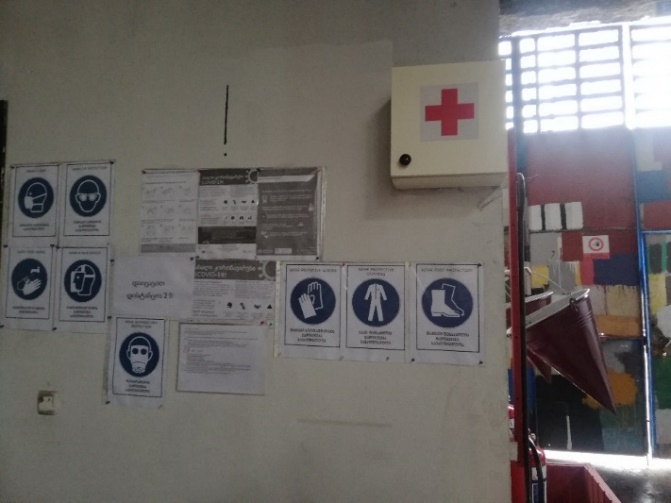 სურათი 3.5.2. სახანძრო სტენდი 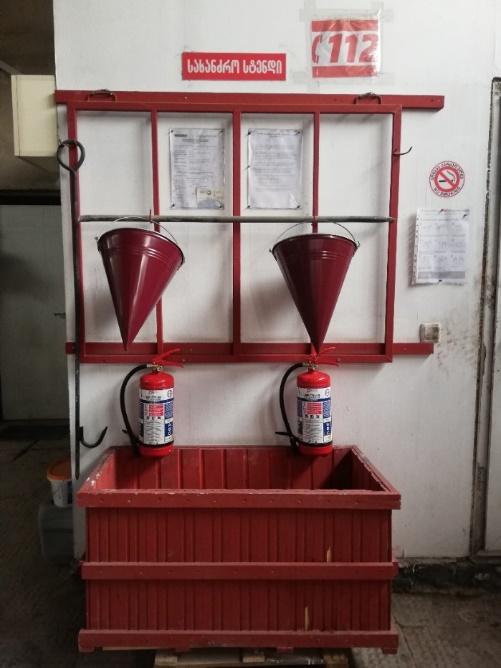 ადამიანთა უსაფრთხოებასთან დაკავშირებული ნორმებისა და წესების გათვალსიწინება/დაცვის შემთხვევაში, ადამიანების ჯანმრთელობასა და უსაფრთხოებაზე უარყოფითი ზემოქმედება პირდაპირი სახით მოსალოდნელი არ არის.საწარმოში დასაქმებულია 8 მუშაკი. დასაქმებულთა მოცემული რაოდენობა ვერ შეიტანს განსაკუთრებულ წვლილს რაიონის ეკონომიკური მდგომარეობის ცვლილებასა და დასაქმების მაჩვენებლის ზრდაში, თუმცა აღსანიშნავია წვლილი დასაქმებულთა ოჯახების მდგომარეობის გაუმჯობესებაში. საწარმოს ექსპლუატაციით გამოწვეული ზემოქმედება დასაქმებასა და ეკონომიკურ გარემოზე შიძლება ჩაითვალოს დადებითად. კუმულაციური ზემოქმედებასაწარმოს განთავსების ტერიტორიაზე 500 მეტრიან რადიუსში მდებარეობს სხვადასხვა ტიპის მცირე საწარმოები, სასაწყობე ფართები და სხვ. ძირითადად წარმოდგენილია ავეჯის დამამზადებელი, მეტალო-პლასტმასის კარ-ფანჯრების და სხვ. მცირე ცეხები. სხვადასხვა ლოკაციაზე გვხვდება საოჯახო ავეჯის  დიდი თუ მცირე მაღაზიები, ავტოსამრეცხაოები, ბენზინ და გაზგასამართი სადგურები და სხვ.  თვითონ შპს „ლაგი“-ს საკუთრებაში არსებულ შენობაში განთავსებულია ძირითადად სასაწყობე ფართები და მცირე საწარმოები. საწარმოდან - 500 მეტრიან რადიუსში მსგავსი პროფილის საღებავების წარმოება არ გვხვდება. შესაბამისად, საწარმოს ექსპლუატაციით გამოწვეული კუმულაციური ზემოქმედება არ არის მოსალოდნელი.დაგეგმილი საქმიანობით გამოწვეული გარემოზე შესაძლო ზემოქმედებაწინამდებარე თავში, წარმოდგენელია გარემოზე შესაძლო ზემოქმედებების შეფასება, რომელიც შესრულებულია საქართველოს კანონის „გარემოსდაცვითი შეფასების კოდექსი“-ს მე-7 მუხლის, მე-6 პუნქტში მოცემული შეფასების კრიტერიუმების მიხედვით, რაც მოცემულია ქვემოთ:გარემოზე ზემოქმედების შემარბილებელი ღონისძიებებიაღნიშნული პროექტი თავისი მასშტაბებიდან გამომდინარე არ ხასიათდება გარემოზე მკვეთრად გამოხატული უარყოფითი ზემოქმედებით. თუმცა, გარკვეული გარემოსდაცვითი და ადამიანის ჯანმრთელობასა და უსაფრთხოებასთან დაკავშირებული შესაძლო რისკების (ხმაურის დონის გადაჭარბება, ტერიტორიის ნარჩენებით დაბინძურება, მომსახურე პერსონალის ტრავმატიზმი და სხვა.) თავიდან აცილება/შემცირებისათვის შემარბილებელი ღონისძიებები მოცემულია ქვემოთ: ადამიანთა უსაფრთხოების უზრუნველსაყოფად მნიშვნელოვანია უსაფრთხოების ნორმების მკაცრი დაცვა და მუდმივი ზედამხედველობა. ასევე, საჭიროების შემთხვევაში შემდეგი შემარბილებელი ღონისძიებების განხორციელება: დასაქმებული პერსონალის უზრუნველყოფა ინდივიდუალური დაცვის საშუალებებით;ჯანმრთელობისთვის სახიფათო უბნებზე შესაბამისი გამაფრთხილებელი და ამკრძალავი ნიშნების დამონტაჟება;მანქანა-დანადგარების ტექნიკური გამართულობის უზრუნველყოფა;გარემოსდაცვითი შემრაბილებელი ღონისძიებები პროექტის განხორიელების ეტაპებზე (საჭიროების შემთხვევაში) შემდეგია: გამოყენებული დანადგარები და სატრანსპორტო საშუალებები ტექნიკურად უნდა იყოს გამართული და აკმაყოფილებდეს უსაფრთხოების მოთხოვნებს, რისთვისაც საჭიროა მათი ტექნიკური მდგომარეობის შემოწმება სამუშაოს დაწყების წინ;ნებისმიერი სახის ნარჩენის სათანადო მენეჯმენტი (მათ შორის სახიფათო ნარჩენების).დასკვნის სახით შეიძლება ითქვას, რომ საწარმოს საქმიანობით გამოწვეული ნეგატიური ზემოქმედება ბუნებრივ და სოციალურ გარემოზე მნიშვნელოვან რისკებთან დაკავშირებული არ იქნება და სწორი გარემოსდაცვითი მართვის პირობებში შესაძლებელი იქნება ზემოქმედების მინიმუმამდე შემცირება/აღმოფხვრა.გამოყენებული ლიტერატურასაქართველოს მთავრობის 2014 წლის 6 იანვრის დადგენილება № 42 „ატმოსფერული ჰაერის დაბინძურების სტაციონარული წყაროების ინვენტარიზაციის ტექნიკური რეგლამენტის დამტკიცების შესახებ“საქართველოს მთავრობის 2013 წლის 31 დეკემბრის №408 დადგენილება „ატმოსფერულ ჰაერში მავნე ნივთიერებათა ზღვრულად დასაშვები გაფრქვევის ნორმების გაანგარიშების ტექნიკური რეგლამენტის დამტკიცების თაობაზე“.საქართველოს შრომის. ჯანმრთელობისა და სოციალური დაცვის მინისტრის 2003 წლის 24 თებერვლის ბრძანება №38/ნ «გარემოს ხარისხობრივი მდგომარეობის ნორმების დამტკიცების შესახებ».საქართველოს მთავრობის 2013 წლის 31 დეკემბრის დადგენილება № 435 „დაბინძურების სტაციონარული წყაროებიდან ატმოსფერულ ჰაერში გაფრქვევების ფაქტობრივი რაოდენობის განსაზღვრის ინსტრუმენტული მეთოდის. დაბინძურების სტაციონარული წყაროებიდან ატმოსფერულ ჰაერში გაფრქვევების ფაქტობრივი რაოდენობის დამდგენი სპეციალური გამზომ-საკონტროლო აპარატურის სტანდარტული ჩამონათვალისა და დაბინძურების სტაციონარული წყაროებიდან ტექნოლოგიური პროცესების მიხედვით ატმოსფერულ ჰაერში გაფრქვევების ფაქტობრივი რაოდენობის საანგარიშო მეთოდიკის შესახებ ტექნიკური რეგლამენტის დამტკიცების თაობაზე“.საქართველოს ეკონომიკური განვითარების მინისტრის 2008 წლის 25 აგვისტოს ბრძანება № 1-1/1743 „დაპროექტების ნორმების-„სამშენებლო კლიმატოლოგია“.Методическое пособие по расчету. нормированию и контролю выбросов загрязняющих веществ в атмосферный воздух. СПб.. НИИ Атмосфера. 2012. Методическими указания по определению выбросов загрязняющих  веществ в атмосферу из резервуаров». Новополоцк, 1997 (с учетом дополнений НИИ Атмосфера 1999, 2005, 2010 г.г.).УПРЗА ЭКОЛОГ. версия 4.5  ФИРМА "ИНТЕГРАЛ" Санкт-Петербург 2001-2005г.დანართი I გაფრქვევის პროგრამული ამონაბეჭდიდანართი II შპს „დასი“-ს მიმართ შედგენილი №063004 ოქმის დანართი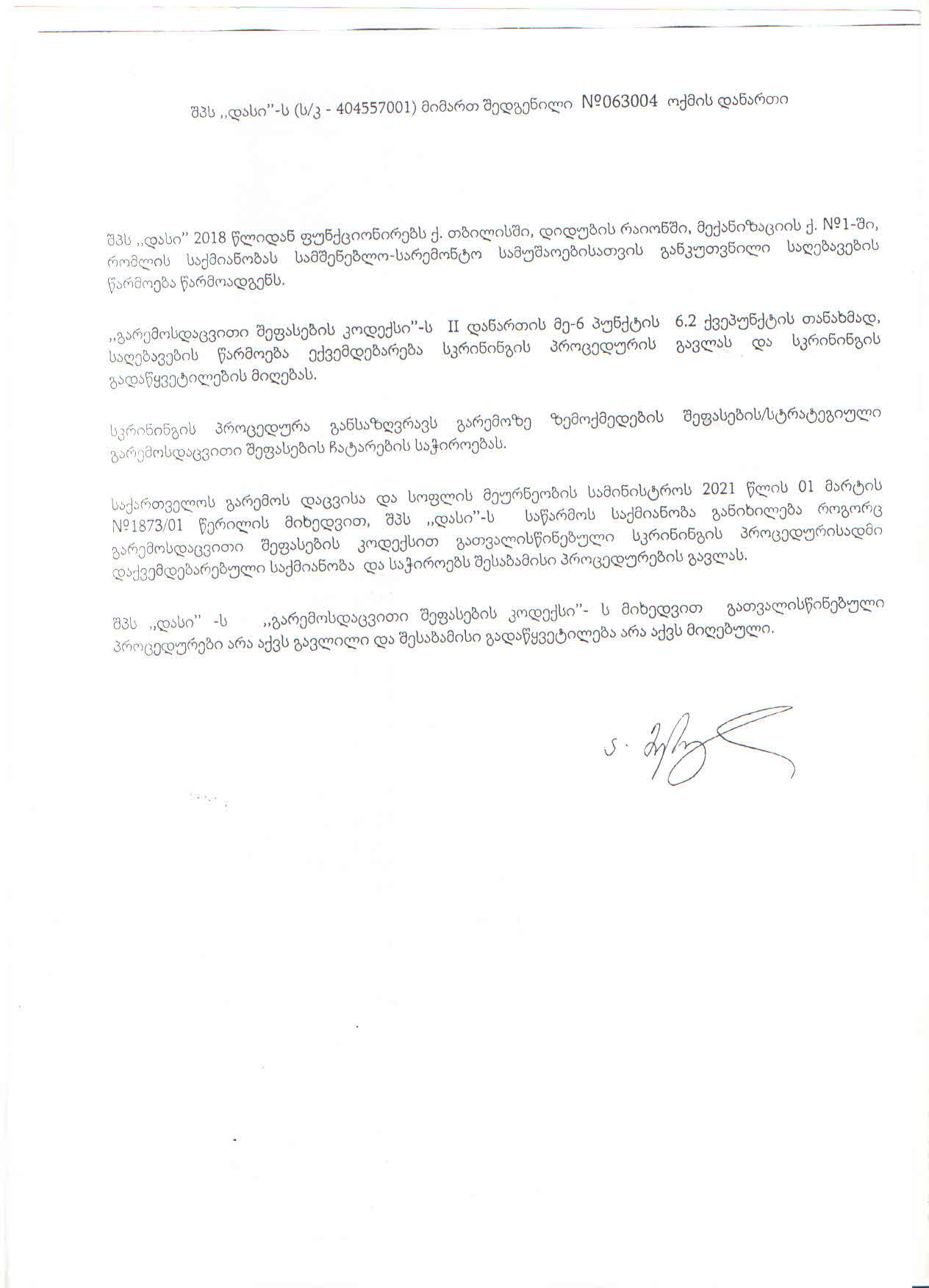 დანართი III საჭირო ნედლეულის სერთიფიკატები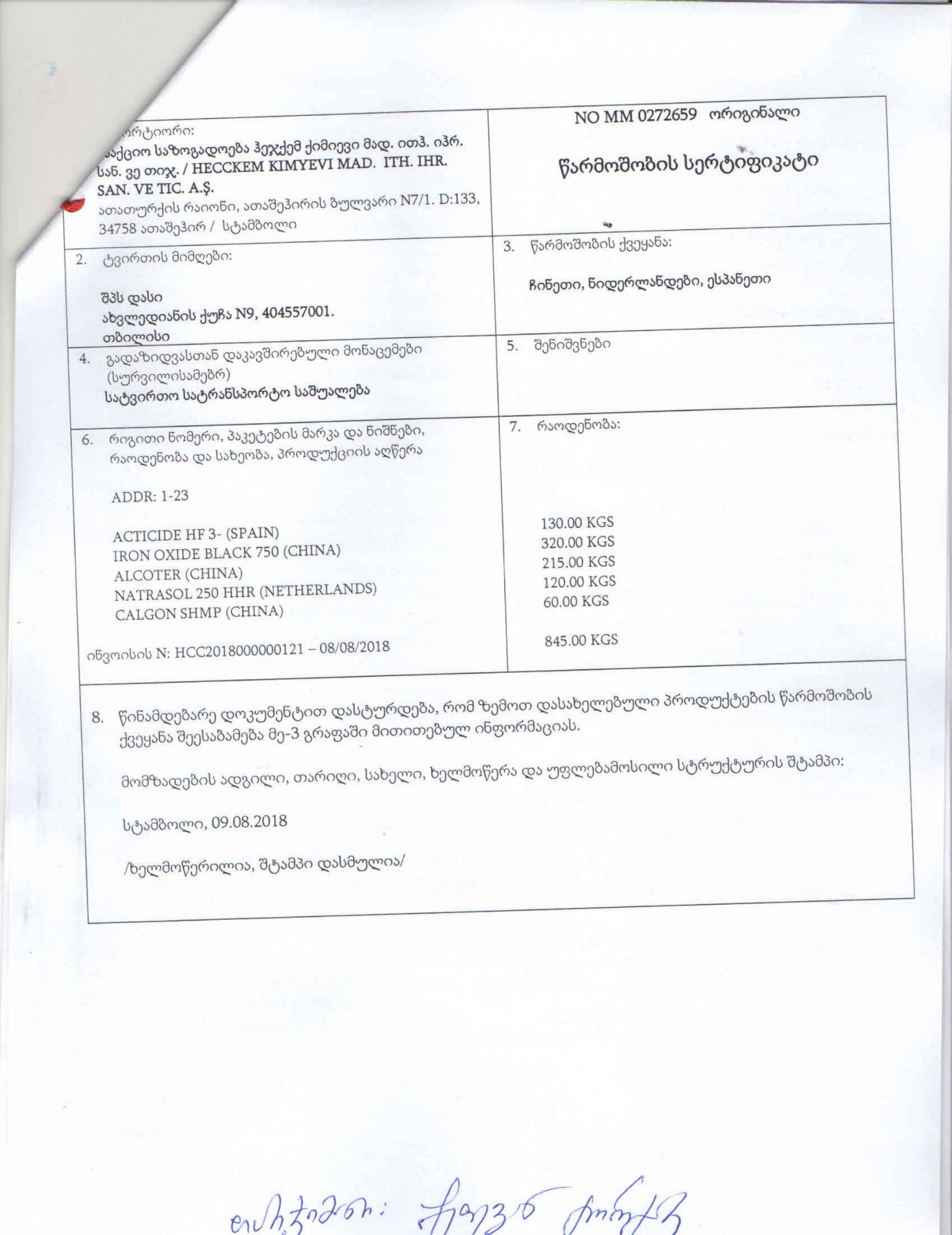 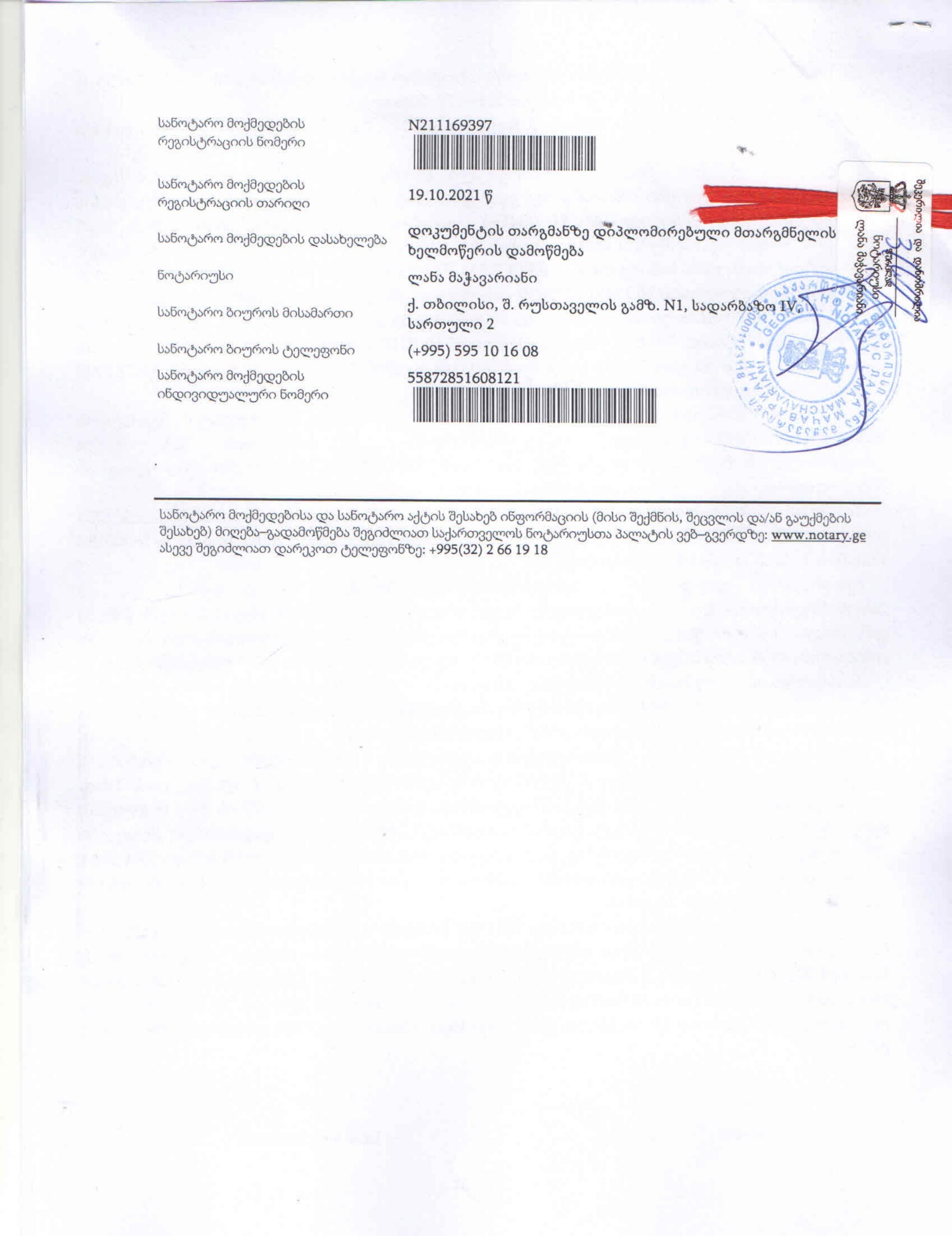 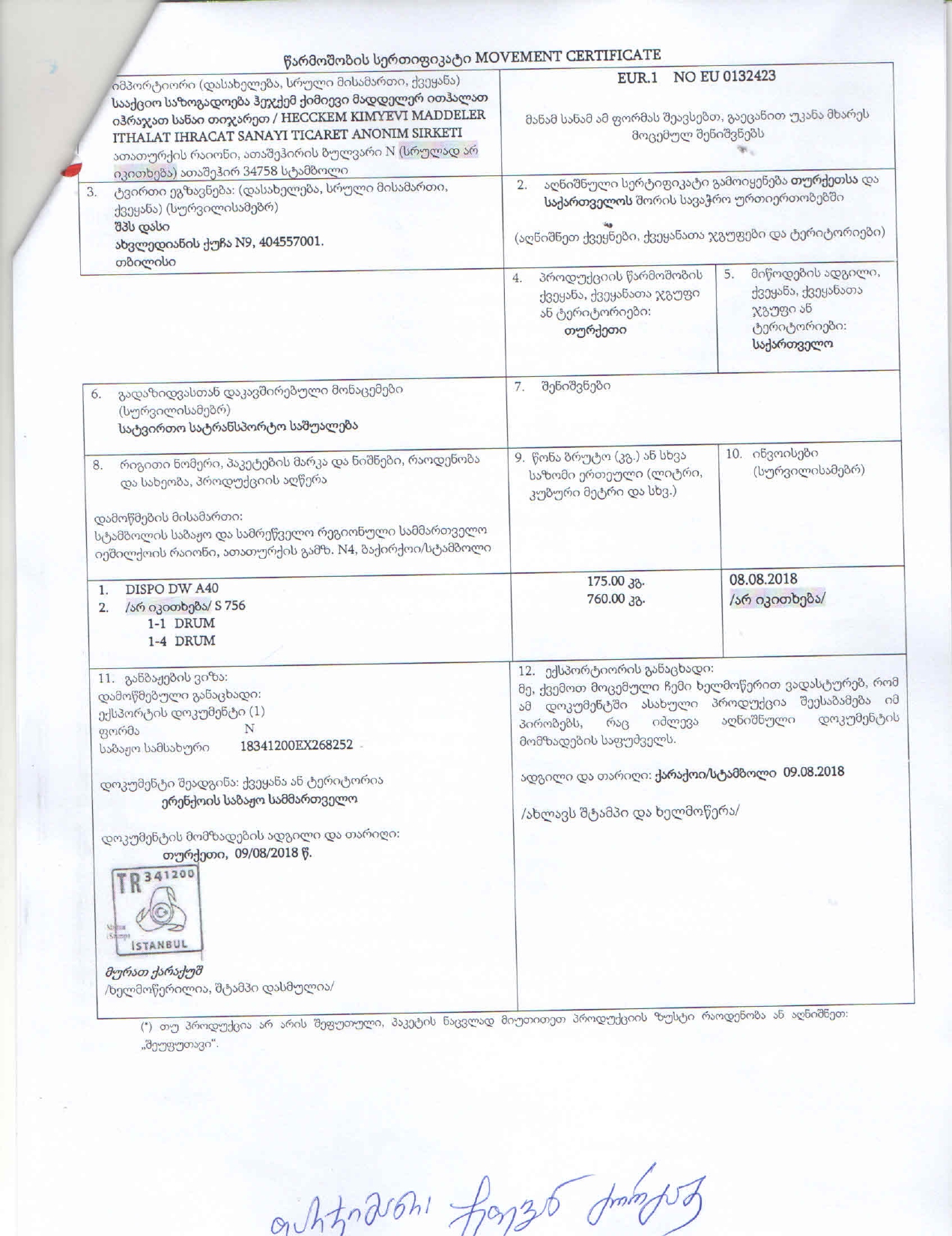 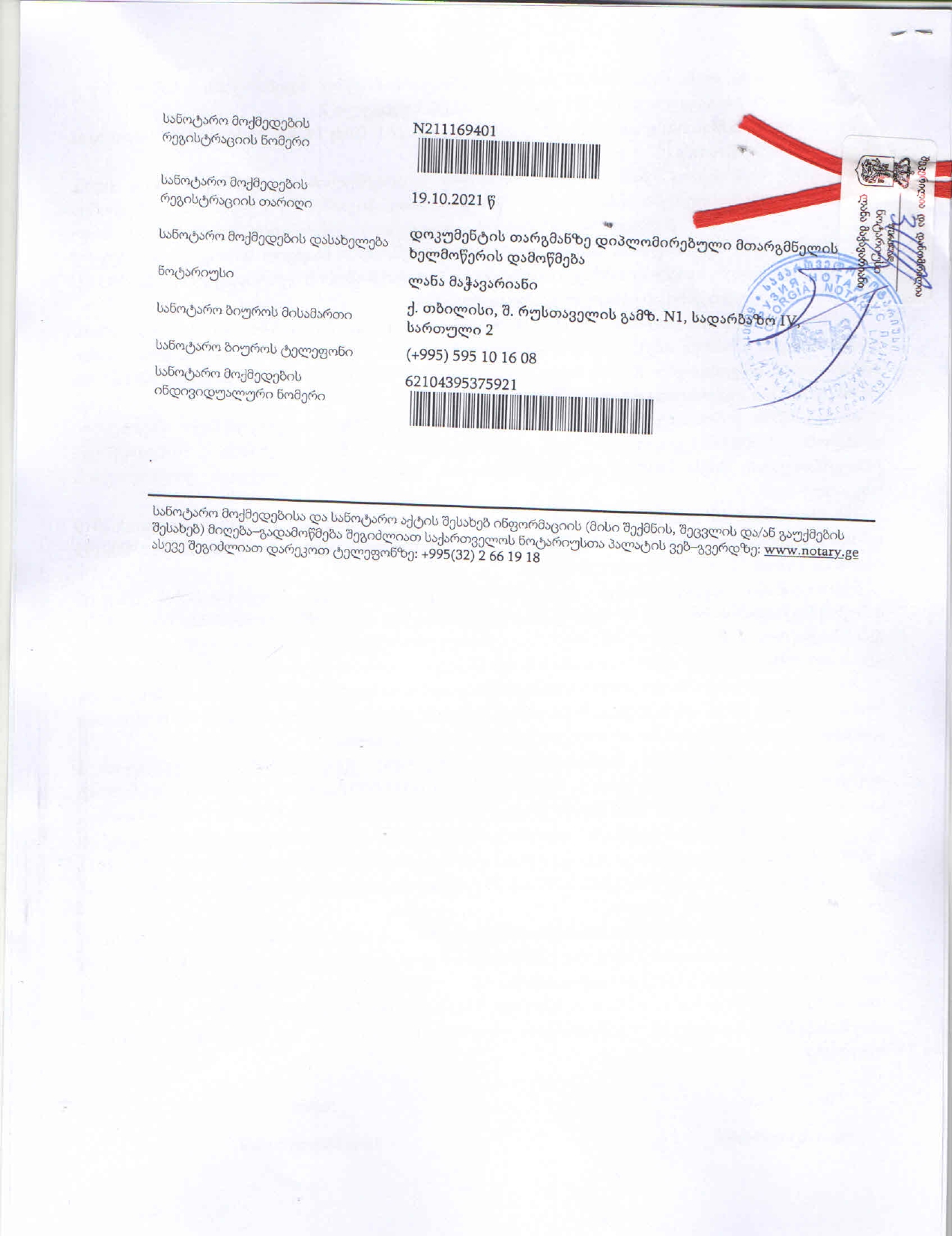 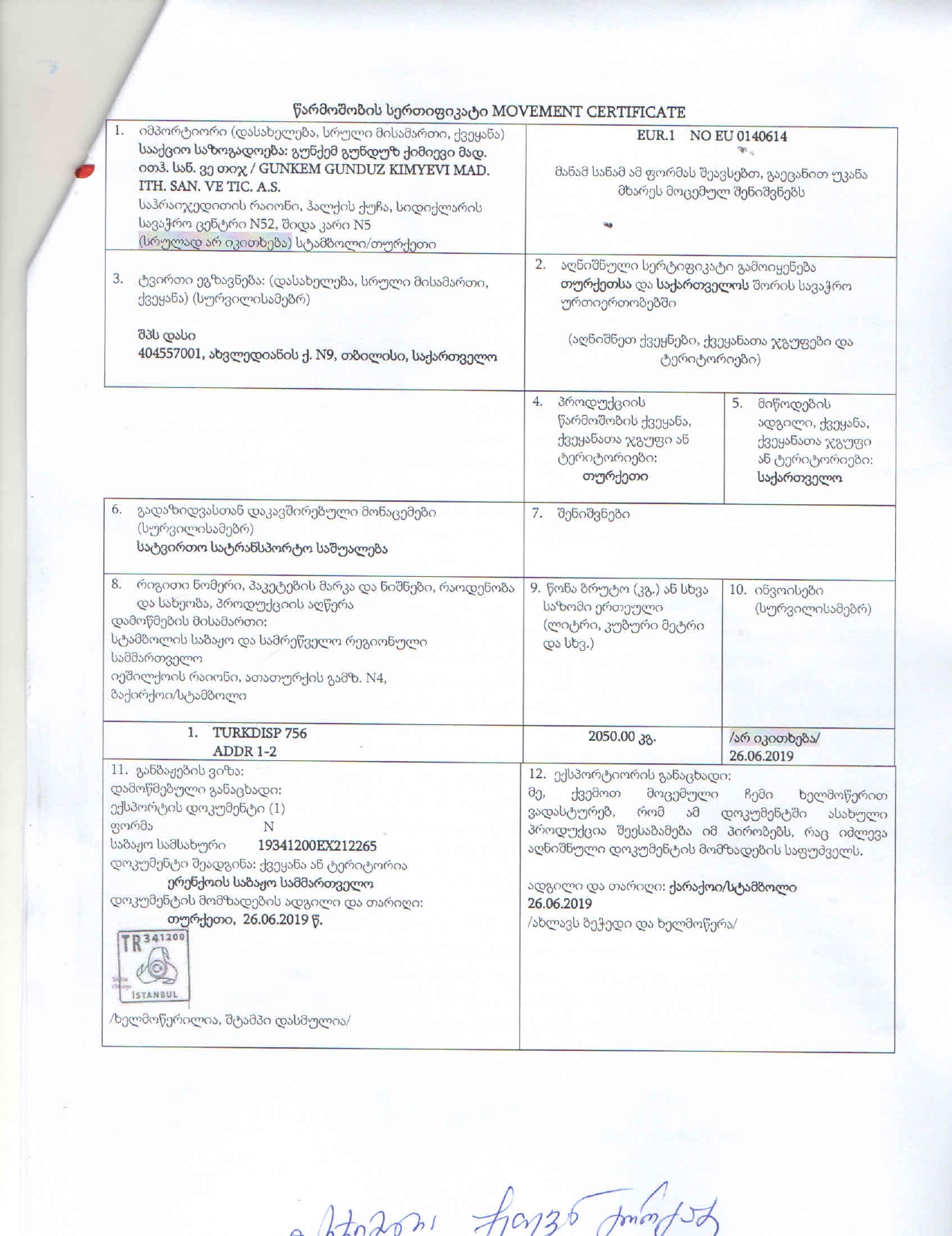 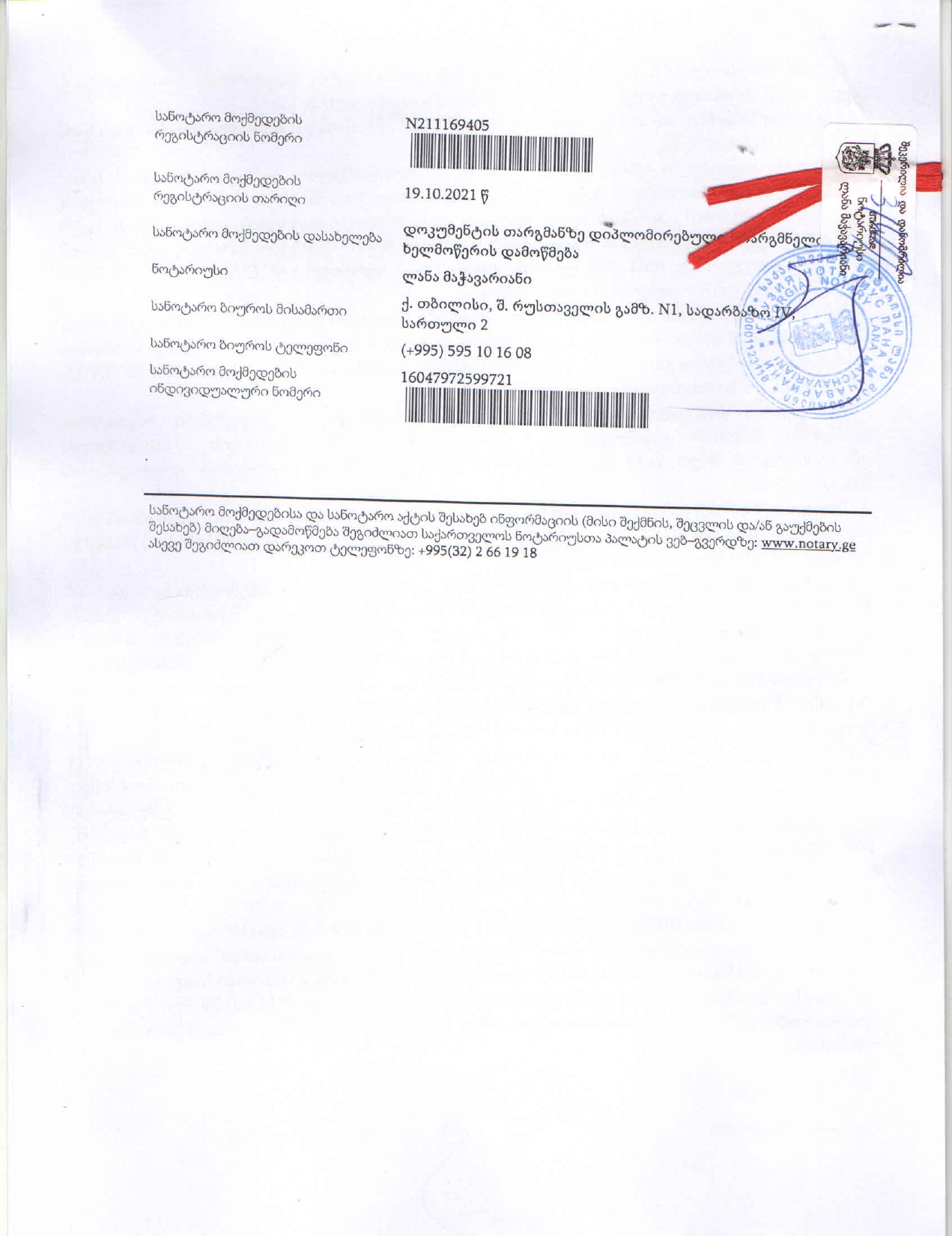 დანართი IV წარმოებული პროდუქციის სერთიფიკატები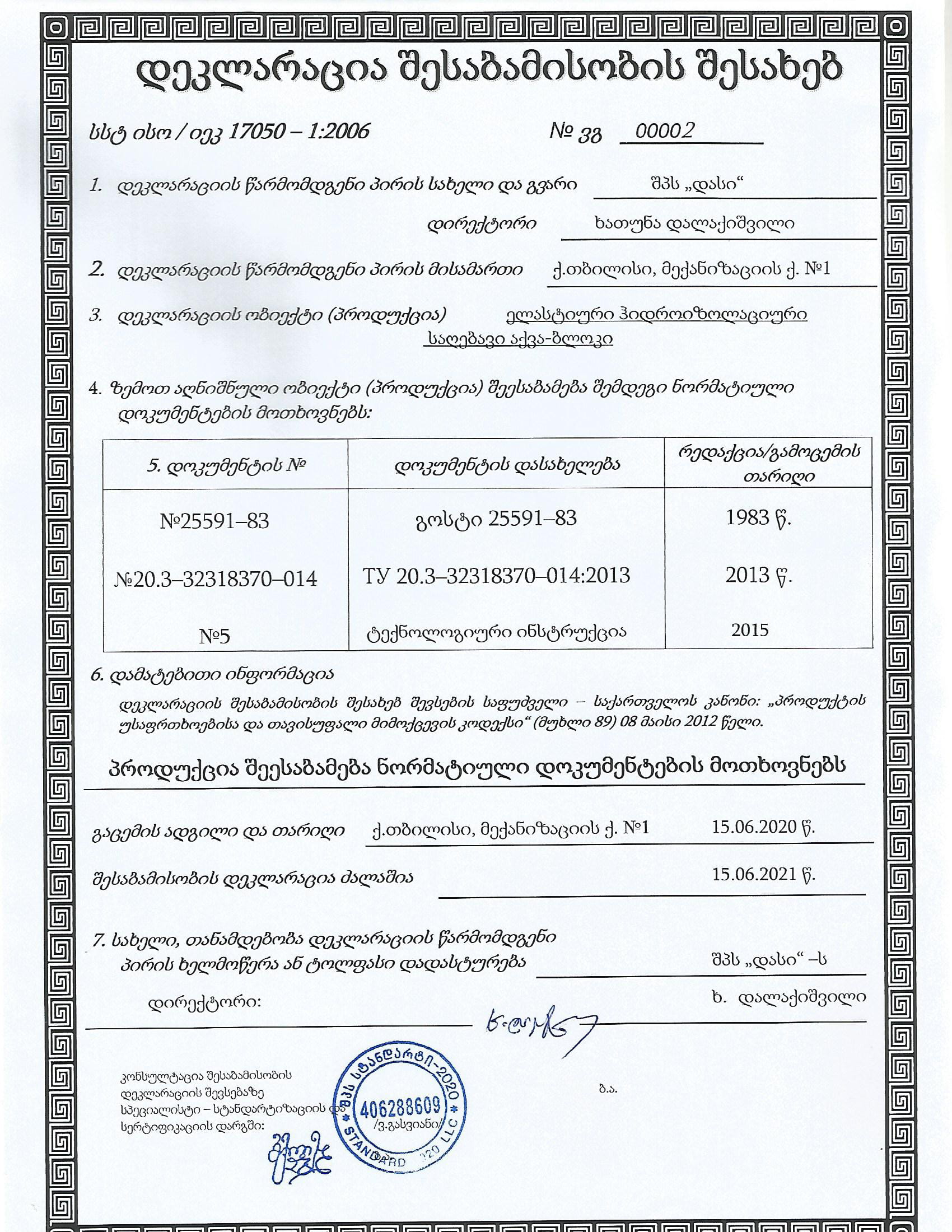 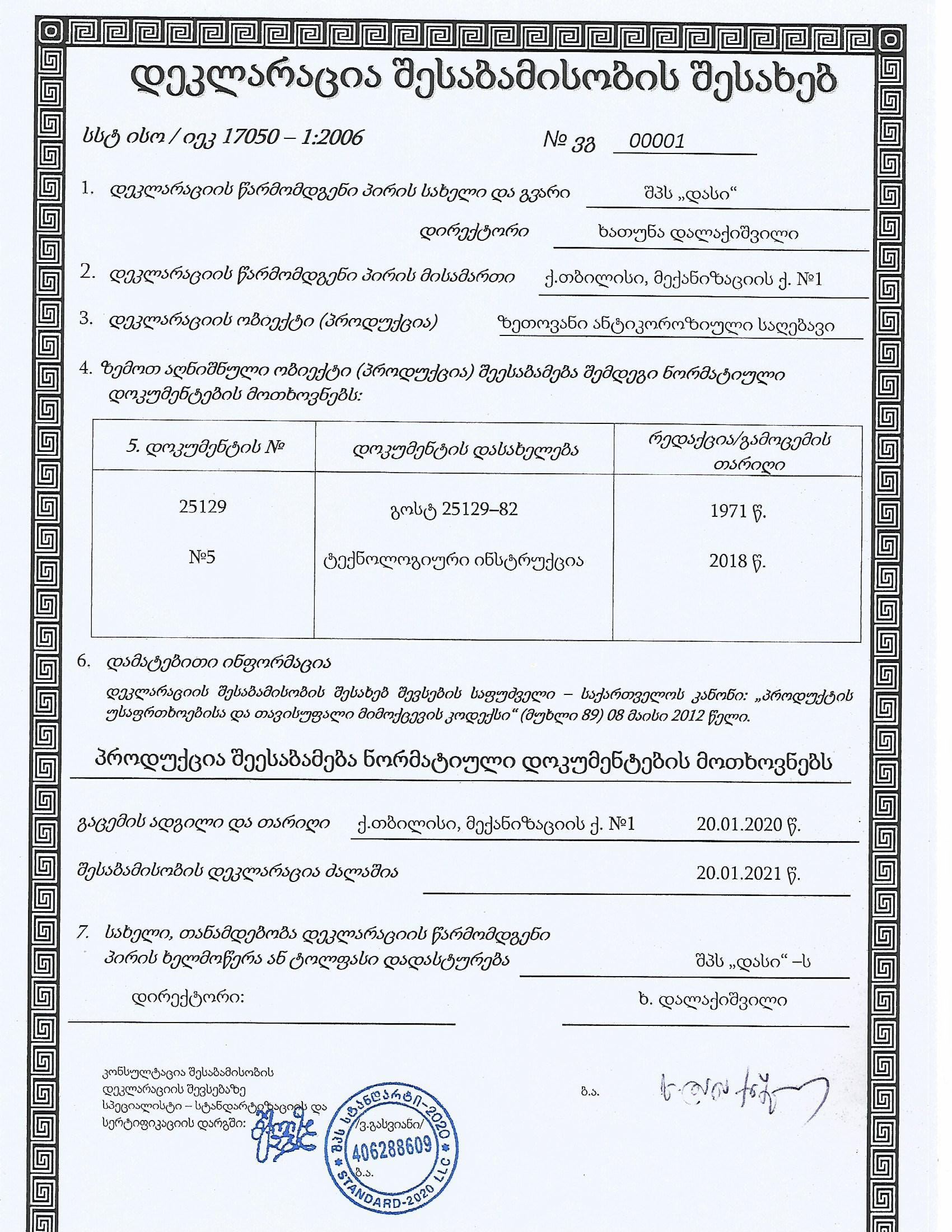 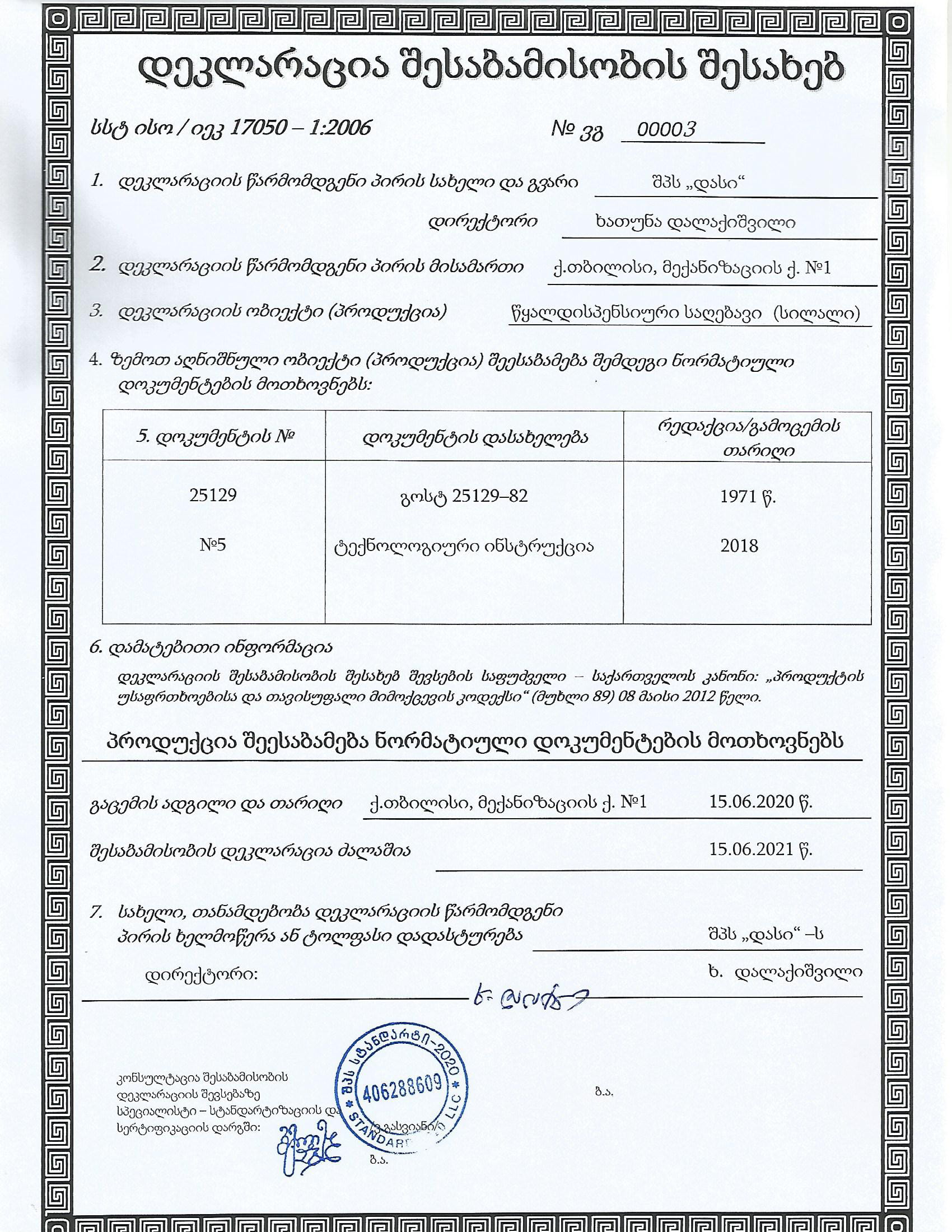 დანართი V ცნობა სამშენებლო და ნგრევის ნარჩენების გატანის უზრუნველყოფის შესახებ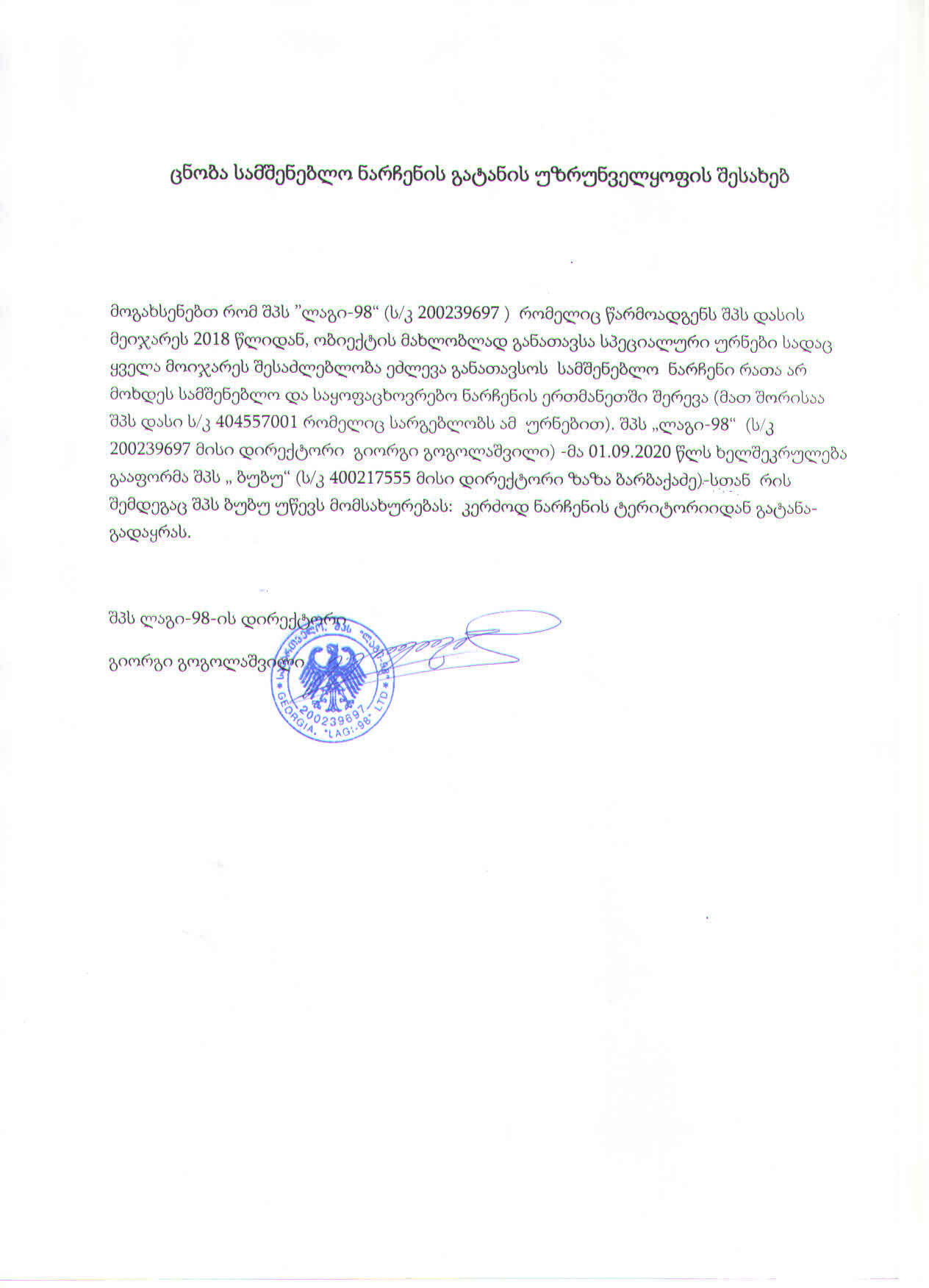 დანართი VI  იჯარის ხელშეკრულება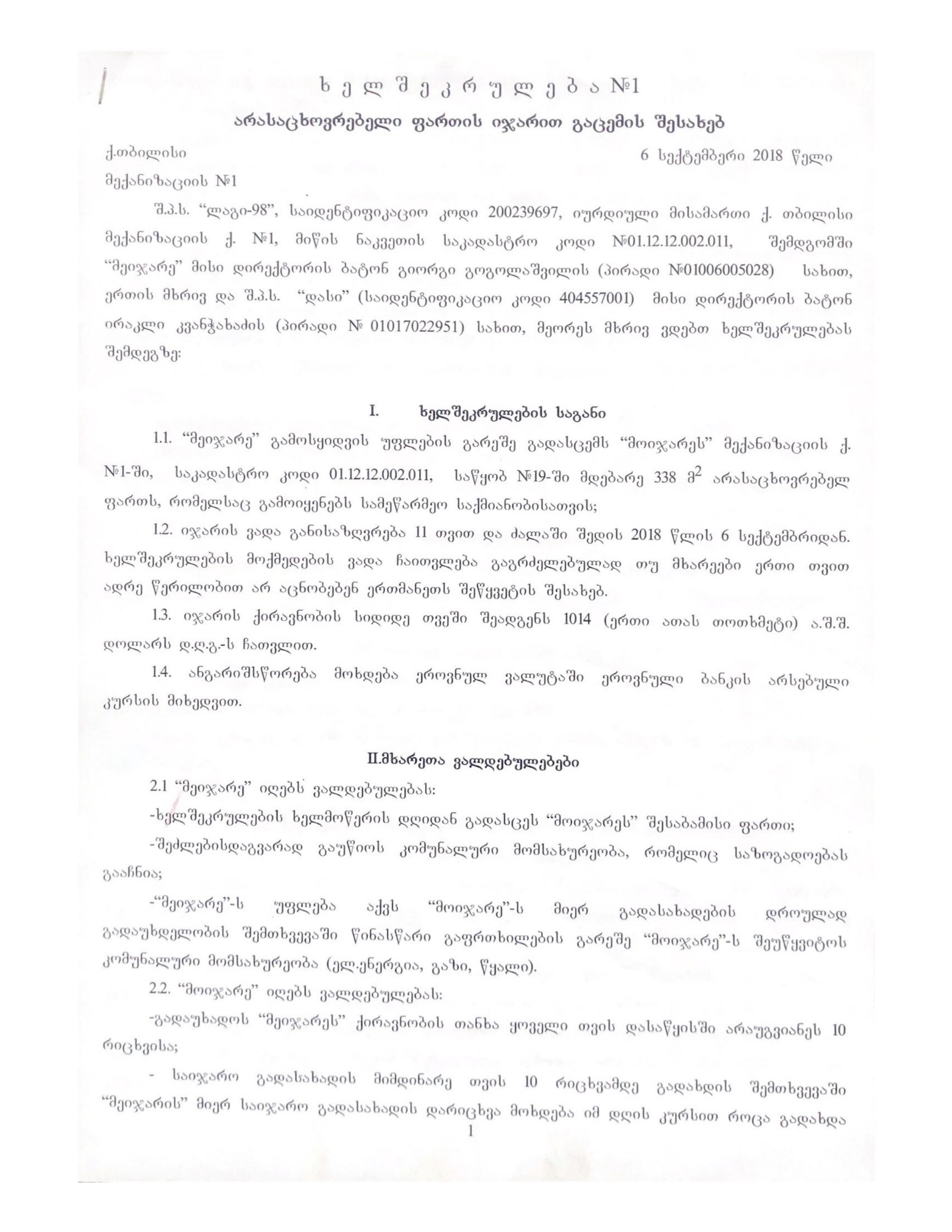 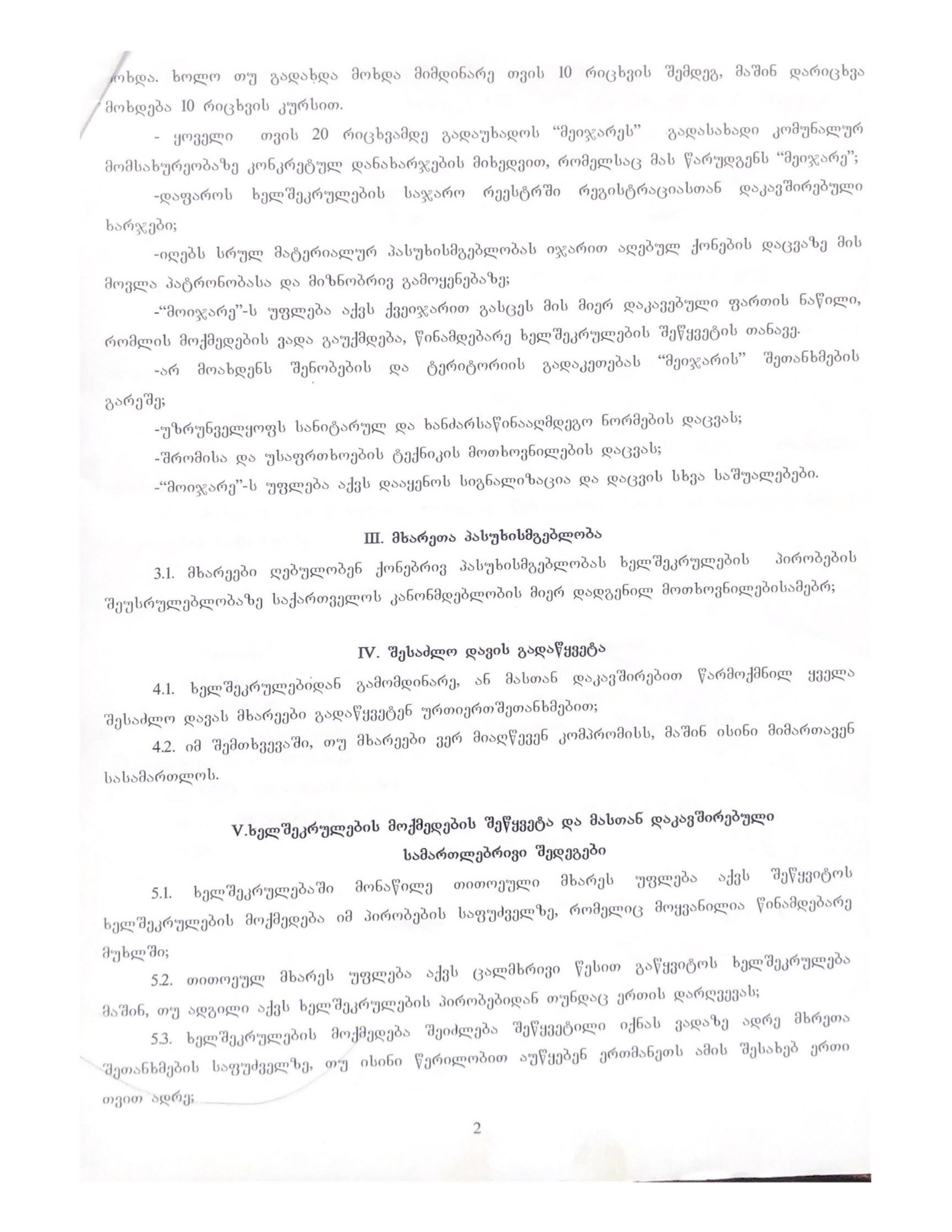 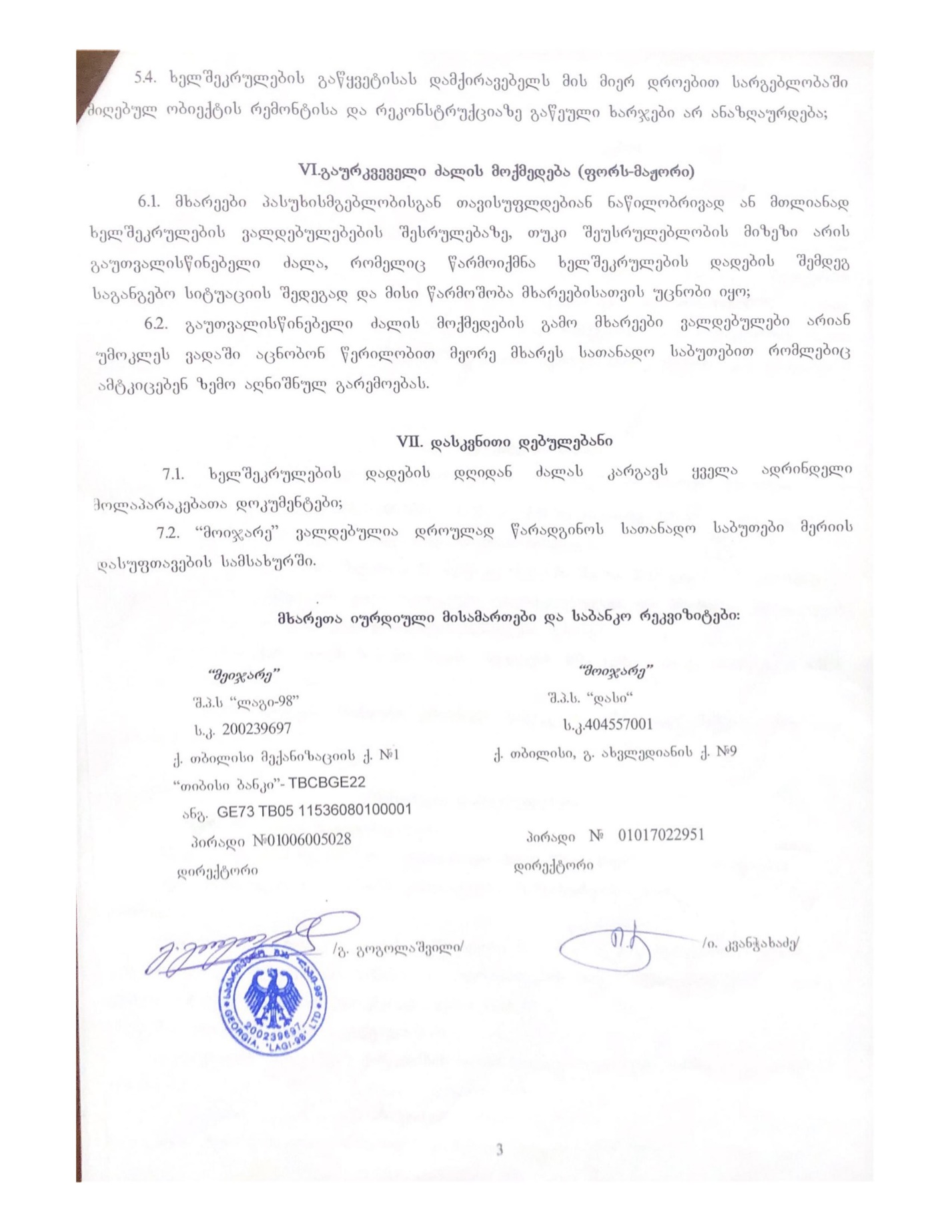 საქმიანობის განმახორციელებელიშპს „დასი“საქმიანობის განხორციელების ადგილის მისამართიქ. თბილისი, ნაძალადევის რაიონი, მექანიზაციის ქუჩა №1საქმიანობის სახესაღებავების წარმოება საიდენტიფიკაციო კოდი404557001 2018საკონტაქტო პირიხათუნა დალაქიშვილისაკონტაქტო პირის ტელეფონი+995 599 902 922ელ.ფოსტა dasipaint@yahoo.com საკონსულტაციო კომპანია:„გამა კონსალტინგი“კომპანიის დირექტორიზურაბ მგალობლიშვილიკომპანიის დირექტორის ტელეფონი+032 2614434;  +995 599 504 434№ნედლეულიერთეულირაოდენობა1ალქიდი კგ602ნავთი კგ123ვისკობენტი კგ0,454კალციუმი კგ0,95ზირკონი კგ0,96კობალტი კგ0,457ტექსაფორი კგ0,58მ.ე.კ კგ0,49კალციუმ კარბონატი კგ11,810ტიტანიკგ1211სოიას ლეციტინიკგ0,412აფკონა კგ0,2№ნედლეულიერთეულირაოდენობა1წყალიკგ172კალგონიკგ0,13ტაილოსი HS 100000 (ნატროსოლი HHR)კგ0,254პოტასიუმ კარბონატი კგ0,15დისპექს A40კგ0,16ქაფის საწინააღმდეგო (FOMASTER-NDW)კგ0,157მერგალი K14კგ0,158ტიტანი დიოქსიდიკგ2,59კალციუმ კარბონატი კგ55,8510აკრილი (რბილ წებო)კგ4011ტექსანოლი (NX795)კგ0,512სინთეტიკური გამასქელებელი (Vesmody U 604)კგ0,1513სილიპონიკგ0,15№ნედლეულიერთეულირაოდენობა1წყალიკგ202კალგონიკგ0,23ტაილოსი HS 100000 (ნატროსოლი HHR)კგ0,44პოტასიუმ კარბონატი კგ0,25დისპექს A40კგ0,36ქაფის საწინააღმდეგო  (FOMASTER-NDW)კგ0,37მერგალი K14კგ0,28ტიტანი დიოქსიდიკგ109კალციუმ კარბონატი კგ51,910აკრილი (რბილ წებო)კგ1511ტექსანოლი (NX795)კგ1,212სინთეტიკური გამასქელებელი (Vesmody U 604)კგ0,3ზემოქმედების სახეგანხილვიდან ამოღების საფუძველიზემოქმედება კულტურული მემკვიდრეობის ძეგლებზესაწარმოს სიახლოვეს კულტურული მემკვიდრეობის ძეგლები არ მდებარეობს და ზემოქმედება არ არის მოსალოდნელი. ბიომრავალფეროვნებაზე ზემოქმედებაროგორც აღინიშნა, საწარმო 2018 წლიდან ფუნქციონირებს, ტერიტორია სადაც საღებავების საწარმო მდებარეობს წარმოადგენს სამრეწველო ზონას. აღნიშნული ტერიტორია ტექნოგენურად დატვირთულია და განიცდის ანთროპოგენურ ზემოქმედებას. შესაბამისად, საწარმოს ტერიტორიაზე და მის სიახლოვეს მცენარეული საფარი არ არის. რაც შეეხება ფაუნას, აღნიშნულ ტერიტორიაზე შესაძლოა შეგვხვდეს ფაუნის მხოლოდ სინანტროპული სახეობები, რომლებიც შეგუებულნი არიან ასეთ გარემოს. ზემოქმედება ნიადაგის ნაყოფიერ ფენაზენიადაგზე ზემოქმედება მოსალოდნელი არ არის. საწარმოს ტერიტორია მთლიანად მობეტონებულია. დამაბინძურებელი  ნივთიერებადამაბინძურებელი  ნივთიერებამაქსიმალური ერთჯერადი ემისია, გ/წმწლიური ემისია, ტ/წელკოდიდასახელებამაქსიმალური ერთჯერადი ემისია, გ/წმწლიური ემისია, ტ/წელ2732ნაჯერი ნახშირწყალბადების ნავთის ფრაქცია0,0002090,0024036პროდუქტირ-ბა წელიწადში, ტ/წელრ-ბა წელიწადში, ტ/წელრეზერვუარის კონსტრუქციატუმბოს წარმადობა, მ3/სთრეზერვუარის მოცულობა, მ3 რეზერვუარების რ-ბა ერთდროულობაპროდუქტიBშზBგზრეზერვუარის კონსტრუქციატუმბოს წარმადობა, მ3/სთრეზერვუარის მოცულობა, მ3 რეზერვუარების რ-ბა ერთდროულობანავთი ჯგ. А. სითხის ტემპერატურა ახლოსაა ჰაერის ტემპერატურასთან3636მიწისზედა ვერტიკალური. ექსპლუატაციის რეჟიმი - "საწყავი". ემისიის შემზღუდავი სისტემა-არ არის.0,0821+საქმიანობის მახასიათებლებისაქმიანობის მახასიათებლებიგარემოზე ზემოქმედების რისკის არსებობაგარემოზე ზემოქმედების რისკის არსებობაგარემოზე ზემოქმედების რისკის არსებობამოკლე რეზიუმესაქმიანობის მახასიათებლებისაქმიანობის მახასიათებლებიდიახდიახარამოკლე რეზიუმესაქმიანობის მასშტაბისაქმიანობის მასშტაბისაქმიანობის მასშტაბისაქმიანობის მასშტაბისაქმიანობის მასშტაბისაქმიანობის მასშტაბი1.1არსებულ საქმიანობასთან ან/და დაგეგმილ საქმიანობასთან კუმულაციური ზემოქმედება+საქმიანობის ხასიათის და მასშტაბების გათვალისწინებით, საწარმოდან - 500 მეტრიან რადიუსში მსგავსი პროფილის საღებავების წარმოება არ გვხვდება. შესაბამისად, საწარმოს ექსპლუატაციით გამოწვეული კუმულაციური ზემოქმედება არ არის მოსალოდნელი.1.2ბუნებრივი რესურსების (განსაკუთრებით - წყლის, ნიადაგის, მიწის, ბიომრავალფეროვნების) გამოყენება+განსახილველი საქმიანობა არ გულისხმობს ბუნებრივ რესურსებზე ზემოქმედებას არც საქმიანობის სპეციფიკის და არც დღევანდელი არსებული მდგომარეობის გათვალისწინებით.1.3ნარჩენების წარმოქმნა+საწარმოს სამშენებლო ნგრევისა და მუნიციპალური ნარჩენების მართვაზე პასუხისმგებელია შპს “ლაგი-98“.სახიფათო ნარჩენების წარმოქმნის შემთხვევაში მოხდება მათი შესაბამისი ნორმებისა და წესების დაცვით მართვა. 1.4გარემოს დაბინძურება და ხმაური+პროექტის განხორციელების დღევანდელი არსებული მდგომარეობის გათვალისწინებით გარემოს ხმაურით დაბინძურება მინიმალურია. საწარმო განთავსებულია დახურულ შენობაში. საწარმოში არ არის განთავსებული ძლიერი ხმაურწარმომქმნელი დანადგარები. 1.5საქმიანობასთან დაკავშირებული მასშტაბური ავარიის ან/და კატასტროფის რისკი+ავარიული დაღვრის შემთხვევა (ნავთის) საწარმოში არ ყოფილა. თუმცა, ავარიული შემთხვევისთვის საწრმოში გათვალისწინებულია შესაბამისი ღონისძიებები.დაგეგმილი საქმიანობის განხორციელების ადგილი და მისი თავსებადობადაგეგმილი საქმიანობის განხორციელების ადგილი და მისი თავსებადობადაგეგმილი საქმიანობის განხორციელების ადგილი და მისი თავსებადობადაგეგმილი საქმიანობის განხორციელების ადგილი და მისი თავსებადობადაგეგმილი საქმიანობის განხორციელების ადგილი და მისი თავსებადობადაგეგმილი საქმიანობის განხორციელების ადგილი და მისი თავსებადობა2.1ჭარბტენიან ტერიტორიასთან++-2.2შავი ზღვის სანაპირო ზოლთან++-2.3ტყით მჭიდროდ დაფარულ ტერიტორიასთან, სადაც გაბატონებულია საქართველოს „წითელი ნუსხის“ სახეობები++-2.4დაცულ ტერიტორიებთან++საპროექტო ტერიტორიის სიახლოვეს დაცული ტერიტორიები არ მდებარეობს.2.5მჭიდროდ დასახლებულ ტერიტორიასთან++საწარმოს ჩრდილო -აღმოსავლეთით, 120 მეტრში (პირდაპირი მანძილი), მდებარეობს უახლოესი საცხოვრებელი კორპუსი. 2.6კულტურული მემკვიდრეობის ძეგლთან და სხვა ობიექტთან++საპროექტო ტერიტორიაზე კულტურული მემკვიდრეობის ძეგლები წარმოდგენილი არ არის. საქმიანობის შესაძლო ზემოქმედების ხასიათისაქმიანობის შესაძლო ზემოქმედების ხასიათისაქმიანობის შესაძლო ზემოქმედების ხასიათისაქმიანობის შესაძლო ზემოქმედების ხასიათისაქმიანობის შესაძლო ზემოქმედების ხასიათისაქმიანობის შესაძლო ზემოქმედების ხასიათი3.1ზემოქმედების ტრანსსასაზღვრო ხასიათი++დაგეგმილი საქმიანობის ადგილმდებარეობიდან გამომდინარე ტრანსსასაზღვრო ზემოქმედების რისკი არ არსებობს.3.2ზემოქმედების შესაძლო ხარისხი და კომპლექსურობა++საქმიანობის სპეციფიკის და მასშტაბების გათვალისწინებით, შესაბამისი გარემოსდაცვითი ნორმების გათვალისწინების პირობებში, კომპანიის საქმიანობა გარემოზე განსაკუთრებით მაღალი, შეუქცევადი ზემოქმედების რისკებთან დაკავშირებული არ არის.УПРЗА «ЭКОЛОГ», версия 4
Copyright © 1990-2019 ФИРМА «ИНТЕГРАЛ»УПРЗА «ЭКОЛОГ», версия 4
Copyright © 1990-2019 ФИРМА «ИНТЕГРАЛ»პროგრამა რეგისტრირებულია შპს "გამა კონსალტინგ"-ზე
სარეგისტრაციო ნომერი: 01-01-2568პროგრამა რეგისტრირებულია შპს "გამა კონსალტინგ"-ზე
სარეგისტრაციო ნომერი: 01-01-2568საწარმო: საღებავების საწარმოსაწარმო: საღებავების საწარმოქალაქი: თბილისიქალაქი: თბილისირაიონი: 0, ახალი რაიონირაიონი: 0, ახალი რაიონისაწარმოს მისამართი:საწარმოს მისამართი:შეიმუშავა:შეიმუშავა:დარგი:დარგი:ნორმატიული სანიტარული ზონა: 500 მნორმატიული სანიტარული ზონა: 500 მსაწყისი მონაცემების შეყვანა: ახალი ვარიანტი საწყისი მონაცემებისსაწყისი მონაცემების შეყვანა: ახალი ვარიანტი საწყისი მონაცემებისგაანგარიშების ვარიანტი: გაანგარიშების ვარიანტი: საანგარიშო კონსტანტები: E1= 0,01, E2=0,01, E3=0, S=999999,99 კვ.კმ.საანგარიშო კონსტანტები: E1= 0,01, E2=0,01, E3=0, S=999999,99 კვ.კმ.ანგარიში: Расчет рассеивания по ОНД-86» (лето)ანგარიში: Расчет рассеивания по ОНД-86» (лето)მეტეოროლოგიური პარამეტრებიმეტეოროლოგიური პარამეტრებიგარე ჰაერის საშუალო მინიმალური ტემპერატურა ყველაზე ცივი თვისთვის, °C:-2,4გარე ჰაერის საშუალო მაქსიმალური ტემპერატურა ყველაზე ცხელი თვისთვის, °C:30,8კოეფიციენტი А, დამოკიდებული ატმოსფეროს სტრატიფიკაციის ტემპერატურაზე:200.U* – ქარის სიჩქარე მოცემული ადგილმდებარეობისათვის, რომლის გადამეტების განმეორებადობა 5%-ის ფარგლებშია, მ/წმ:8.ატმოსფერული ჰაერის სიმკვრივე1,29.ბგერის სიჩქარე (მ/წმ)331.გაფრქვევის წყაროთა პარამეტრებიგაფრქვევის წყაროთა პარამეტრებიგაფრქვევის წყაროთა პარამეტრებიგაფრქვევის წყაროთა პარამეტრებიგაფრქვევის წყაროთა პარამეტრებიგაფრქვევის წყაროთა პარამეტრებიგაფრქვევის წყაროთა პარამეტრებიგაფრქვევის წყაროთა პარამეტრებიგაფრქვევის წყაროთა პარამეტრებიგაფრქვევის წყაროთა პარამეტრებიგაფრქვევის წყაროთა პარამეტრებიგაფრქვევის წყაროთა პარამეტრებიგაფრქვევის წყაროთა პარამეტრებიგაფრქვევის წყაროთა პარამეტრებიგაფრქვევის წყაროთა პარამეტრებიგაფრქვევის წყაროთა პარამეტრებიგაფრქვევის წყაროთა პარამეტრებიგაფრქვევის წყაროთა პარამეტრებიგაფრქვევის წყაროთა პარამეტრებიგაფრქვევის წყაროთა პარამეტრებიგაფრქვევის წყაროთა პარამეტრებიგაფრქვევის წყაროთა პარამეტრებიგაფრქვევის წყაროთა პარამეტრებიგაფრქვევის წყაროთა პარამეტრებიგაფრქვევის წყაროთა პარამეტრებიგაფრქვევის წყაროთა პარამეტრებიგაფრქვევის წყაროთა პარამეტრებიგათვალისწინებული საკითხები:"%"  - წყარო გათვალისწინებულია ფონის გამორიცხვით;"+"  - წყარო გათვალისწინებულია ფონის გამორიცხვის გარეშე;"-"  - წყარო არ არის გათვალისწინებული და მისი წვლილი არაა შეტანილი ფონში.გათვალისწინებული საკითხები:"%"  - წყარო გათვალისწინებულია ფონის გამორიცხვით;"+"  - წყარო გათვალისწინებულია ფონის გამორიცხვის გარეშე;"-"  - წყარო არ არის გათვალისწინებული და მისი წვლილი არაა შეტანილი ფონში.გათვალისწინებული საკითხები:"%"  - წყარო გათვალისწინებულია ფონის გამორიცხვით;"+"  - წყარო გათვალისწინებულია ფონის გამორიცხვის გარეშე;"-"  - წყარო არ არის გათვალისწინებული და მისი წვლილი არაა შეტანილი ფონში.გათვალისწინებული საკითხები:"%"  - წყარო გათვალისწინებულია ფონის გამორიცხვით;"+"  - წყარო გათვალისწინებულია ფონის გამორიცხვის გარეშე;"-"  - წყარო არ არის გათვალისწინებული და მისი წვლილი არაა შეტანილი ფონში.გათვალისწინებული საკითხები:"%"  - წყარო გათვალისწინებულია ფონის გამორიცხვით;"+"  - წყარო გათვალისწინებულია ფონის გამორიცხვის გარეშე;"-"  - წყარო არ არის გათვალისწინებული და მისი წვლილი არაა შეტანილი ფონში.გათვალისწინებული საკითხები:"%"  - წყარო გათვალისწინებულია ფონის გამორიცხვით;"+"  - წყარო გათვალისწინებულია ფონის გამორიცხვის გარეშე;"-"  - წყარო არ არის გათვალისწინებული და მისი წვლილი არაა შეტანილი ფონში.გათვალისწინებული საკითხები:"%"  - წყარო გათვალისწინებულია ფონის გამორიცხვით;"+"  - წყარო გათვალისწინებულია ფონის გამორიცხვის გარეშე;"-"  - წყარო არ არის გათვალისწინებული და მისი წვლილი არაა შეტანილი ფონში.გათვალისწინებული საკითხები:"%"  - წყარო გათვალისწინებულია ფონის გამორიცხვით;"+"  - წყარო გათვალისწინებულია ფონის გამორიცხვის გარეშე;"-"  - წყარო არ არის გათვალისწინებული და მისი წვლილი არაა შეტანილი ფონში.გათვალისწინებული საკითხები:"%"  - წყარო გათვალისწინებულია ფონის გამორიცხვით;"+"  - წყარო გათვალისწინებულია ფონის გამორიცხვის გარეშე;"-"  - წყარო არ არის გათვალისწინებული და მისი წვლილი არაა შეტანილი ფონში.გათვალისწინებული საკითხები:"%"  - წყარო გათვალისწინებულია ფონის გამორიცხვით;"+"  - წყარო გათვალისწინებულია ფონის გამორიცხვის გარეშე;"-"  - წყარო არ არის გათვალისწინებული და მისი წვლილი არაა შეტანილი ფონში.გათვალისწინებული საკითხები:"%"  - წყარო გათვალისწინებულია ფონის გამორიცხვით;"+"  - წყარო გათვალისწინებულია ფონის გამორიცხვის გარეშე;"-"  - წყარო არ არის გათვალისწინებული და მისი წვლილი არაა შეტანილი ფონში.გათვალისწინებული საკითხები:"%"  - წყარო გათვალისწინებულია ფონის გამორიცხვით;"+"  - წყარო გათვალისწინებულია ფონის გამორიცხვის გარეშე;"-"  - წყარო არ არის გათვალისწინებული და მისი წვლილი არაა შეტანილი ფონში.წყაროთა ტიპები:
1 - წერტილოვანი; 2 - წრფივი; 3 - არაორგანიზებული; 4 - წერტილოვანი წყაროების ერთობლიობა, გათვლისთვის გაერთიანებული ერთ სიბრტყულ წყაროდ; 5 - არაორგანიზებული, დროში ცვლადი სიმძლავრის გაფრქვევით; 6 - წერტილოვანი, ქოლგისებური ან ჰორიზონტალურად მიმართული გაფრქვევით; 7 - ქოლგისებური ან ჰორიზონტალურად მიმართული გაფრქვევის მქონე წერტილოვანი წყაროების ერთობლიობა; 8 - ავტომაგისტრალი; 9 - წერტილოვანი ჰორიზონტალური გაფქვევით; 10 - ჩირაღდანი.წყაროთა ტიპები:
1 - წერტილოვანი; 2 - წრფივი; 3 - არაორგანიზებული; 4 - წერტილოვანი წყაროების ერთობლიობა, გათვლისთვის გაერთიანებული ერთ სიბრტყულ წყაროდ; 5 - არაორგანიზებული, დროში ცვლადი სიმძლავრის გაფრქვევით; 6 - წერტილოვანი, ქოლგისებური ან ჰორიზონტალურად მიმართული გაფრქვევით; 7 - ქოლგისებური ან ჰორიზონტალურად მიმართული გაფრქვევის მქონე წერტილოვანი წყაროების ერთობლიობა; 8 - ავტომაგისტრალი; 9 - წერტილოვანი ჰორიზონტალური გაფქვევით; 10 - ჩირაღდანი.წყაროთა ტიპები:
1 - წერტილოვანი; 2 - წრფივი; 3 - არაორგანიზებული; 4 - წერტილოვანი წყაროების ერთობლიობა, გათვლისთვის გაერთიანებული ერთ სიბრტყულ წყაროდ; 5 - არაორგანიზებული, დროში ცვლადი სიმძლავრის გაფრქვევით; 6 - წერტილოვანი, ქოლგისებური ან ჰორიზონტალურად მიმართული გაფრქვევით; 7 - ქოლგისებური ან ჰორიზონტალურად მიმართული გაფრქვევის მქონე წერტილოვანი წყაროების ერთობლიობა; 8 - ავტომაგისტრალი; 9 - წერტილოვანი ჰორიზონტალური გაფქვევით; 10 - ჩირაღდანი.წყაროთა ტიპები:
1 - წერტილოვანი; 2 - წრფივი; 3 - არაორგანიზებული; 4 - წერტილოვანი წყაროების ერთობლიობა, გათვლისთვის გაერთიანებული ერთ სიბრტყულ წყაროდ; 5 - არაორგანიზებული, დროში ცვლადი სიმძლავრის გაფრქვევით; 6 - წერტილოვანი, ქოლგისებური ან ჰორიზონტალურად მიმართული გაფრქვევით; 7 - ქოლგისებური ან ჰორიზონტალურად მიმართული გაფრქვევის მქონე წერტილოვანი წყაროების ერთობლიობა; 8 - ავტომაგისტრალი; 9 - წერტილოვანი ჰორიზონტალური გაფქვევით; 10 - ჩირაღდანი.წყაროთა ტიპები:
1 - წერტილოვანი; 2 - წრფივი; 3 - არაორგანიზებული; 4 - წერტილოვანი წყაროების ერთობლიობა, გათვლისთვის გაერთიანებული ერთ სიბრტყულ წყაროდ; 5 - არაორგანიზებული, დროში ცვლადი სიმძლავრის გაფრქვევით; 6 - წერტილოვანი, ქოლგისებური ან ჰორიზონტალურად მიმართული გაფრქვევით; 7 - ქოლგისებური ან ჰორიზონტალურად მიმართული გაფრქვევის მქონე წერტილოვანი წყაროების ერთობლიობა; 8 - ავტომაგისტრალი; 9 - წერტილოვანი ჰორიზონტალური გაფქვევით; 10 - ჩირაღდანი.წყაროთა ტიპები:
1 - წერტილოვანი; 2 - წრფივი; 3 - არაორგანიზებული; 4 - წერტილოვანი წყაროების ერთობლიობა, გათვლისთვის გაერთიანებული ერთ სიბრტყულ წყაროდ; 5 - არაორგანიზებული, დროში ცვლადი სიმძლავრის გაფრქვევით; 6 - წერტილოვანი, ქოლგისებური ან ჰორიზონტალურად მიმართული გაფრქვევით; 7 - ქოლგისებური ან ჰორიზონტალურად მიმართული გაფრქვევის მქონე წერტილოვანი წყაროების ერთობლიობა; 8 - ავტომაგისტრალი; 9 - წერტილოვანი ჰორიზონტალური გაფქვევით; 10 - ჩირაღდანი.წყაროთა ტიპები:
1 - წერტილოვანი; 2 - წრფივი; 3 - არაორგანიზებული; 4 - წერტილოვანი წყაროების ერთობლიობა, გათვლისთვის გაერთიანებული ერთ სიბრტყულ წყაროდ; 5 - არაორგანიზებული, დროში ცვლადი სიმძლავრის გაფრქვევით; 6 - წერტილოვანი, ქოლგისებური ან ჰორიზონტალურად მიმართული გაფრქვევით; 7 - ქოლგისებური ან ჰორიზონტალურად მიმართული გაფრქვევის მქონე წერტილოვანი წყაროების ერთობლიობა; 8 - ავტომაგისტრალი; 9 - წერტილოვანი ჰორიზონტალური გაფქვევით; 10 - ჩირაღდანი.წყაროთა ტიპები:
1 - წერტილოვანი; 2 - წრფივი; 3 - არაორგანიზებული; 4 - წერტილოვანი წყაროების ერთობლიობა, გათვლისთვის გაერთიანებული ერთ სიბრტყულ წყაროდ; 5 - არაორგანიზებული, დროში ცვლადი სიმძლავრის გაფრქვევით; 6 - წერტილოვანი, ქოლგისებური ან ჰორიზონტალურად მიმართული გაფრქვევით; 7 - ქოლგისებური ან ჰორიზონტალურად მიმართული გაფრქვევის მქონე წერტილოვანი წყაროების ერთობლიობა; 8 - ავტომაგისტრალი; 9 - წერტილოვანი ჰორიზონტალური გაფქვევით; 10 - ჩირაღდანი.წყაროთა ტიპები:
1 - წერტილოვანი; 2 - წრფივი; 3 - არაორგანიზებული; 4 - წერტილოვანი წყაროების ერთობლიობა, გათვლისთვის გაერთიანებული ერთ სიბრტყულ წყაროდ; 5 - არაორგანიზებული, დროში ცვლადი სიმძლავრის გაფრქვევით; 6 - წერტილოვანი, ქოლგისებური ან ჰორიზონტალურად მიმართული გაფრქვევით; 7 - ქოლგისებური ან ჰორიზონტალურად მიმართული გაფრქვევის მქონე წერტილოვანი წყაროების ერთობლიობა; 8 - ავტომაგისტრალი; 9 - წერტილოვანი ჰორიზონტალური გაფქვევით; 10 - ჩირაღდანი.წყაროთა ტიპები:
1 - წერტილოვანი; 2 - წრფივი; 3 - არაორგანიზებული; 4 - წერტილოვანი წყაროების ერთობლიობა, გათვლისთვის გაერთიანებული ერთ სიბრტყულ წყაროდ; 5 - არაორგანიზებული, დროში ცვლადი სიმძლავრის გაფრქვევით; 6 - წერტილოვანი, ქოლგისებური ან ჰორიზონტალურად მიმართული გაფრქვევით; 7 - ქოლგისებური ან ჰორიზონტალურად მიმართული გაფრქვევის მქონე წერტილოვანი წყაროების ერთობლიობა; 8 - ავტომაგისტრალი; 9 - წერტილოვანი ჰორიზონტალური გაფქვევით; 10 - ჩირაღდანი.წყაროთა ტიპები:
1 - წერტილოვანი; 2 - წრფივი; 3 - არაორგანიზებული; 4 - წერტილოვანი წყაროების ერთობლიობა, გათვლისთვის გაერთიანებული ერთ სიბრტყულ წყაროდ; 5 - არაორგანიზებული, დროში ცვლადი სიმძლავრის გაფრქვევით; 6 - წერტილოვანი, ქოლგისებური ან ჰორიზონტალურად მიმართული გაფრქვევით; 7 - ქოლგისებური ან ჰორიზონტალურად მიმართული გაფრქვევის მქონე წერტილოვანი წყაროების ერთობლიობა; 8 - ავტომაგისტრალი; 9 - წერტილოვანი ჰორიზონტალური გაფქვევით; 10 - ჩირაღდანი.წყაროთა ტიპები:
1 - წერტილოვანი; 2 - წრფივი; 3 - არაორგანიზებული; 4 - წერტილოვანი წყაროების ერთობლიობა, გათვლისთვის გაერთიანებული ერთ სიბრტყულ წყაროდ; 5 - არაორგანიზებული, დროში ცვლადი სიმძლავრის გაფრქვევით; 6 - წერტილოვანი, ქოლგისებური ან ჰორიზონტალურად მიმართული გაფრქვევით; 7 - ქოლგისებური ან ჰორიზონტალურად მიმართული გაფრქვევის მქონე წერტილოვანი წყაროების ერთობლიობა; 8 - ავტომაგისტრალი; 9 - წერტილოვანი ჰორიზონტალური გაფქვევით; 10 - ჩირაღდანი.წყაროთა ტიპები:
1 - წერტილოვანი; 2 - წრფივი; 3 - არაორგანიზებული; 4 - წერტილოვანი წყაროების ერთობლიობა, გათვლისთვის გაერთიანებული ერთ სიბრტყულ წყაროდ; 5 - არაორგანიზებული, დროში ცვლადი სიმძლავრის გაფრქვევით; 6 - წერტილოვანი, ქოლგისებური ან ჰორიზონტალურად მიმართული გაფრქვევით; 7 - ქოლგისებური ან ჰორიზონტალურად მიმართული გაფრქვევის მქონე წერტილოვანი წყაროების ერთობლიობა; 8 - ავტომაგისტრალი; 9 - წერტილოვანი ჰორიზონტალური გაფქვევით; 10 - ჩირაღდანი.წყაროთა ტიპები:
1 - წერტილოვანი; 2 - წრფივი; 3 - არაორგანიზებული; 4 - წერტილოვანი წყაროების ერთობლიობა, გათვლისთვის გაერთიანებული ერთ სიბრტყულ წყაროდ; 5 - არაორგანიზებული, დროში ცვლადი სიმძლავრის გაფრქვევით; 6 - წერტილოვანი, ქოლგისებური ან ჰორიზონტალურად მიმართული გაფრქვევით; 7 - ქოლგისებური ან ჰორიზონტალურად მიმართული გაფრქვევის მქონე წერტილოვანი წყაროების ერთობლიობა; 8 - ავტომაგისტრალი; 9 - წერტილოვანი ჰორიზონტალური გაფქვევით; 10 - ჩირაღდანი.წყაროთა ტიპები:
1 - წერტილოვანი; 2 - წრფივი; 3 - არაორგანიზებული; 4 - წერტილოვანი წყაროების ერთობლიობა, გათვლისთვის გაერთიანებული ერთ სიბრტყულ წყაროდ; 5 - არაორგანიზებული, დროში ცვლადი სიმძლავრის გაფრქვევით; 6 - წერტილოვანი, ქოლგისებური ან ჰორიზონტალურად მიმართული გაფრქვევით; 7 - ქოლგისებური ან ჰორიზონტალურად მიმართული გაფრქვევის მქონე წერტილოვანი წყაროების ერთობლიობა; 8 - ავტომაგისტრალი; 9 - წერტილოვანი ჰორიზონტალური გაფქვევით; 10 - ჩირაღდანი.აღრიცხვა ანგარიშისასწყაროს #წყაროს დასახელებავარიანტიტიპიწყაროს სიმაღ.
(მ)დიამეტრი
(მ)დიამეტრი
(მ)აირ-ჰაეროვანი ნარევის მოცულ.(მ3)აირ-ჰაეროვანი ნარევის სიჩქარე(მ/წმ)აირ-ჰაეროვანი ნარევის სიჩქარე(მ/წმ)აირ-ჰაეროვანი ნარევის სიმკვრივე (კგ/მ3)აირ-ჰაეროვანი ნარევის სიმკვრივე (კგ/მ3)აირ-ჰაეროვანი ნარევის სიმკვრივე (კგ/მ3)აირ-ჰაეროვანი ნაერევის ტემპერ.
(°С)წყაროს სიგანე
(მ)წყაროს სიგანე
(მ)გაფრქვევის გადახრა (გრადუსი)გაფრქვევის გადახრა (გრადუსი)გაფრქვევის გადახრა (გრადუსი)კოეფ.
რელიეფიკოორდინატებიკოორდინატებიკოორდინატებიკოორდინატებიკოორდინატებიკოორდინატებიაღრიცხვა ანგარიშისასწყაროს #წყაროს დასახელებავარიანტიტიპიწყაროს სიმაღ.
(მ)დიამეტრი
(მ)დიამეტრი
(მ)აირ-ჰაეროვანი ნარევის მოცულ.(მ3)აირ-ჰაეროვანი ნარევის სიჩქარე(მ/წმ)აირ-ჰაეროვანი ნარევის სიჩქარე(მ/წმ)აირ-ჰაეროვანი ნარევის სიმკვრივე (კგ/მ3)აირ-ჰაეროვანი ნარევის სიმკვრივე (კგ/მ3)აირ-ჰაეროვანი ნარევის სიმკვრივე (კგ/მ3)აირ-ჰაეროვანი ნაერევის ტემპერ.
(°С)წყაროს სიგანე
(მ)წყაროს სიგანე
(მ)გაფრქვევის გადახრა (გრადუსი)გაფრქვევის გადახრა (გრადუსი)გაფრქვევის გადახრა (გრადუსი)კოეფ.
რელიეფი(მ) X1(მ) Y1(მ) Y1(მ) X2(მ) X2(მ) Y2აღრიცხვა ანგარიშისასწყაროს #წყაროს დასახელებავარიანტიტიპიწყაროს სიმაღ.
(მ)დიამეტრი
(მ)დიამეტრი
(მ)აირ-ჰაეროვანი ნარევის მოცულ.(მ3)აირ-ჰაეროვანი ნარევის სიჩქარე(მ/წმ)აირ-ჰაეროვანი ნარევის სიჩქარე(მ/წმ)აირ-ჰაეროვანი ნარევის სიმკვრივე (კგ/მ3)აირ-ჰაეროვანი ნარევის სიმკვრივე (კგ/მ3)აირ-ჰაეროვანი ნარევის სიმკვრივე (კგ/მ3)აირ-ჰაეროვანი ნაერევის ტემპერ.
(°С)წყაროს სიგანე
(მ)წყაროს სიგანე
(მ)კუთხემიმართულებამიმართულებაკოეფ.
რელიეფი(მ) X1(მ) Y1(მ) Y1(მ) X2(მ) X2(მ) Y2მოედ. # საამქ. # 0მოედ. # საამქ. # 0მოედ. # საამქ. # 0მოედ. # საამქ. # 0მოედ. # საამქ. # 0მოედ. # საამქ. # 0მოედ. # საამქ. # 0მოედ. # საამქ. # 0მოედ. # საამქ. # 0მოედ. # საამქ. # 0მოედ. # საამქ. # 0მოედ. # საამქ. # 0მოედ. # საამქ. # 0მოედ. # საამქ. # 0მოედ. # საამქ. # 0მოედ. # საამქ. # 0მოედ. # საამქ. # 0მოედ. # საამქ. # 0მოედ. # საამქ. # 0მოედ. # საამქ. # 0მოედ. # საამქ. # 0მოედ. # საამქ. # 0მოედ. # საამქ. # 0მოედ. # საამქ. # 0მოედ. # საამქ. # 0მოედ. # საამქ. # 0მოედ. # საამქ. # 0%1შემრევი1111,000,550,550,241,001,001,291,291,2931,000,000,00---10,000,000,000,000,000,00ნივთ. კოდინივთ. კოდინივთიერების სახელინივთიერების სახელინივთიერების სახელინივთიერების სახელინივთიერების სახელიგაფრქვევა (გ/წმ)გაფრქვევა (გ/წმ)გაფრქვევა (გ/წმ)გაფრქვევა (ტ/წლ)გაფრქვევა (ტ/წლ)გაფრქვევა (ტ/წლ)Fზაფხულიზაფხულიზაფხულიზაფხულიზაფხულიზაფხულიზაფხულიზამთარიზამთარიზამთარიზამთარიზამთარიზამთარინივთ. კოდინივთ. კოდინივთიერების სახელინივთიერების სახელინივთიერების სახელინივთიერების სახელინივთიერების სახელიგაფრქვევა (გ/წმ)გაფრქვევა (გ/წმ)გაფრქვევა (გ/წმ)გაფრქვევა (ტ/წლ)გაფრქვევა (ტ/წლ)გაფრქვევა (ტ/წლ)FCm/ზდკCm/ზდკXmXmXmUmUmCm/ზდკCm/ზდკXmXmUmUm27322732ნავთის ფრაქციანავთის ფრაქციანავთის ფრაქციანავთის ფრაქციანავთის ფრაქცია0,00021000,00021000,00021000,0024000,0024000,00240010,000,0031,8931,8931,890,500,500,000,0036,3136,310,580,58ემისიები წყაროებიდან ნივთიერებების მიხედვითემისიები წყაროებიდან ნივთიერებების მიხედვითემისიები წყაროებიდან ნივთიერებების მიხედვითემისიები წყაროებიდან ნივთიერებების მიხედვითემისიები წყაროებიდან ნივთიერებების მიხედვითემისიები წყაროებიდან ნივთიერებების მიხედვითემისიები წყაროებიდან ნივთიერებების მიხედვითემისიები წყაროებიდან ნივთიერებების მიხედვითემისიები წყაროებიდან ნივთიერებების მიხედვითემისიები წყაროებიდან ნივთიერებების მიხედვითემისიები წყაროებიდან ნივთიერებების მიხედვითემისიები წყაროებიდან ნივთიერებების მიხედვითწყაროთა ტიპები: 1 - წერტილოვანი; 2 - წრფივი; 3 - არაორგანიზებული;4  - წერტილოვანი წყაროების ერთობლიობა, გათვლისთვის გაერთიანებული ერთ სიბრტყულ წყაროდ; 5 - არაორგანიზებული, დროში ცვლადი სიმძლავრის გაფრქვევით; 6 - წერტილოვანი, ქოლგისებური ან ჰორიზონტალურად მიმართული გაფრქვევით; 7 - ქოლგისებური ან ჰორიზონტალურად მიმართული გაფრქვევის მქონე წერტილოვანი წყაროების ერთობლიობა; 8 - ავტომაგისტრალი; 9 - წერტილოვანი ჰორიზონტალური გაფქვევით; 10 - ჩირაღდანი.წყაროთა ტიპები: 1 - წერტილოვანი; 2 - წრფივი; 3 - არაორგანიზებული;4  - წერტილოვანი წყაროების ერთობლიობა, გათვლისთვის გაერთიანებული ერთ სიბრტყულ წყაროდ; 5 - არაორგანიზებული, დროში ცვლადი სიმძლავრის გაფრქვევით; 6 - წერტილოვანი, ქოლგისებური ან ჰორიზონტალურად მიმართული გაფრქვევით; 7 - ქოლგისებური ან ჰორიზონტალურად მიმართული გაფრქვევის მქონე წერტილოვანი წყაროების ერთობლიობა; 8 - ავტომაგისტრალი; 9 - წერტილოვანი ჰორიზონტალური გაფქვევით; 10 - ჩირაღდანი.წყაროთა ტიპები: 1 - წერტილოვანი; 2 - წრფივი; 3 - არაორგანიზებული;4  - წერტილოვანი წყაროების ერთობლიობა, გათვლისთვის გაერთიანებული ერთ სიბრტყულ წყაროდ; 5 - არაორგანიზებული, დროში ცვლადი სიმძლავრის გაფრქვევით; 6 - წერტილოვანი, ქოლგისებური ან ჰორიზონტალურად მიმართული გაფრქვევით; 7 - ქოლგისებური ან ჰორიზონტალურად მიმართული გაფრქვევის მქონე წერტილოვანი წყაროების ერთობლიობა; 8 - ავტომაგისტრალი; 9 - წერტილოვანი ჰორიზონტალური გაფქვევით; 10 - ჩირაღდანი.წყაროთა ტიპები: 1 - წერტილოვანი; 2 - წრფივი; 3 - არაორგანიზებული;4  - წერტილოვანი წყაროების ერთობლიობა, გათვლისთვის გაერთიანებული ერთ სიბრტყულ წყაროდ; 5 - არაორგანიზებული, დროში ცვლადი სიმძლავრის გაფრქვევით; 6 - წერტილოვანი, ქოლგისებური ან ჰორიზონტალურად მიმართული გაფრქვევით; 7 - ქოლგისებური ან ჰორიზონტალურად მიმართული გაფრქვევის მქონე წერტილოვანი წყაროების ერთობლიობა; 8 - ავტომაგისტრალი; 9 - წერტილოვანი ჰორიზონტალური გაფქვევით; 10 - ჩირაღდანი.წყაროთა ტიპები: 1 - წერტილოვანი; 2 - წრფივი; 3 - არაორგანიზებული;4  - წერტილოვანი წყაროების ერთობლიობა, გათვლისთვის გაერთიანებული ერთ სიბრტყულ წყაროდ; 5 - არაორგანიზებული, დროში ცვლადი სიმძლავრის გაფრქვევით; 6 - წერტილოვანი, ქოლგისებური ან ჰორიზონტალურად მიმართული გაფრქვევით; 7 - ქოლგისებური ან ჰორიზონტალურად მიმართული გაფრქვევის მქონე წერტილოვანი წყაროების ერთობლიობა; 8 - ავტომაგისტრალი; 9 - წერტილოვანი ჰორიზონტალური გაფქვევით; 10 - ჩირაღდანი.წყაროთა ტიპები: 1 - წერტილოვანი; 2 - წრფივი; 3 - არაორგანიზებული;4  - წერტილოვანი წყაროების ერთობლიობა, გათვლისთვის გაერთიანებული ერთ სიბრტყულ წყაროდ; 5 - არაორგანიზებული, დროში ცვლადი სიმძლავრის გაფრქვევით; 6 - წერტილოვანი, ქოლგისებური ან ჰორიზონტალურად მიმართული გაფრქვევით; 7 - ქოლგისებური ან ჰორიზონტალურად მიმართული გაფრქვევის მქონე წერტილოვანი წყაროების ერთობლიობა; 8 - ავტომაგისტრალი; 9 - წერტილოვანი ჰორიზონტალური გაფქვევით; 10 - ჩირაღდანი.წყაროთა ტიპები: 1 - წერტილოვანი; 2 - წრფივი; 3 - არაორგანიზებული;4  - წერტილოვანი წყაროების ერთობლიობა, გათვლისთვის გაერთიანებული ერთ სიბრტყულ წყაროდ; 5 - არაორგანიზებული, დროში ცვლადი სიმძლავრის გაფრქვევით; 6 - წერტილოვანი, ქოლგისებური ან ჰორიზონტალურად მიმართული გაფრქვევით; 7 - ქოლგისებური ან ჰორიზონტალურად მიმართული გაფრქვევის მქონე წერტილოვანი წყაროების ერთობლიობა; 8 - ავტომაგისტრალი; 9 - წერტილოვანი ჰორიზონტალური გაფქვევით; 10 - ჩირაღდანი.წყაროთა ტიპები: 1 - წერტილოვანი; 2 - წრფივი; 3 - არაორგანიზებული;4  - წერტილოვანი წყაროების ერთობლიობა, გათვლისთვის გაერთიანებული ერთ სიბრტყულ წყაროდ; 5 - არაორგანიზებული, დროში ცვლადი სიმძლავრის გაფრქვევით; 6 - წერტილოვანი, ქოლგისებური ან ჰორიზონტალურად მიმართული გაფრქვევით; 7 - ქოლგისებური ან ჰორიზონტალურად მიმართული გაფრქვევის მქონე წერტილოვანი წყაროების ერთობლიობა; 8 - ავტომაგისტრალი; 9 - წერტილოვანი ჰორიზონტალური გაფქვევით; 10 - ჩირაღდანი.წყაროთა ტიპები: 1 - წერტილოვანი; 2 - წრფივი; 3 - არაორგანიზებული;4  - წერტილოვანი წყაროების ერთობლიობა, გათვლისთვის გაერთიანებული ერთ სიბრტყულ წყაროდ; 5 - არაორგანიზებული, დროში ცვლადი სიმძლავრის გაფრქვევით; 6 - წერტილოვანი, ქოლგისებური ან ჰორიზონტალურად მიმართული გაფრქვევით; 7 - ქოლგისებური ან ჰორიზონტალურად მიმართული გაფრქვევის მქონე წერტილოვანი წყაროების ერთობლიობა; 8 - ავტომაგისტრალი; 9 - წერტილოვანი ჰორიზონტალური გაფქვევით; 10 - ჩირაღდანი.წყაროთა ტიპები: 1 - წერტილოვანი; 2 - წრფივი; 3 - არაორგანიზებული;4  - წერტილოვანი წყაროების ერთობლიობა, გათვლისთვის გაერთიანებული ერთ სიბრტყულ წყაროდ; 5 - არაორგანიზებული, დროში ცვლადი სიმძლავრის გაფრქვევით; 6 - წერტილოვანი, ქოლგისებური ან ჰორიზონტალურად მიმართული გაფრქვევით; 7 - ქოლგისებური ან ჰორიზონტალურად მიმართული გაფრქვევის მქონე წერტილოვანი წყაროების ერთობლიობა; 8 - ავტომაგისტრალი; 9 - წერტილოვანი ჰორიზონტალური გაფქვევით; 10 - ჩირაღდანი.წყაროთა ტიპები: 1 - წერტილოვანი; 2 - წრფივი; 3 - არაორგანიზებული;4  - წერტილოვანი წყაროების ერთობლიობა, გათვლისთვის გაერთიანებული ერთ სიბრტყულ წყაროდ; 5 - არაორგანიზებული, დროში ცვლადი სიმძლავრის გაფრქვევით; 6 - წერტილოვანი, ქოლგისებური ან ჰორიზონტალურად მიმართული გაფრქვევით; 7 - ქოლგისებური ან ჰორიზონტალურად მიმართული გაფრქვევის მქონე წერტილოვანი წყაროების ერთობლიობა; 8 - ავტომაგისტრალი; 9 - წერტილოვანი ჰორიზონტალური გაფქვევით; 10 - ჩირაღდანი.წყაროთა ტიპები: 1 - წერტილოვანი; 2 - წრფივი; 3 - არაორგანიზებული;4  - წერტილოვანი წყაროების ერთობლიობა, გათვლისთვის გაერთიანებული ერთ სიბრტყულ წყაროდ; 5 - არაორგანიზებული, დროში ცვლადი სიმძლავრის გაფრქვევით; 6 - წერტილოვანი, ქოლგისებური ან ჰორიზონტალურად მიმართული გაფრქვევით; 7 - ქოლგისებური ან ჰორიზონტალურად მიმართული გაფრქვევის მქონე წერტილოვანი წყაროების ერთობლიობა; 8 - ავტომაგისტრალი; 9 - წერტილოვანი ჰორიზონტალური გაფქვევით; 10 - ჩირაღდანი.ნივთიერება: 2732 ნავთის ფრაქციანივთიერება: 2732 ნავთის ფრაქციანივთიერება: 2732 ნავთის ფრაქციანივთიერება: 2732 ნავთის ფრაქციანივთიერება: 2732 ნავთის ფრაქციანივთიერება: 2732 ნავთის ფრაქციანივთიერება: 2732 ნავთის ფრაქციანივთიერება: 2732 ნავთის ფრაქციანივთიერება: 2732 ნავთის ფრაქციანივთიერება: 2732 ნავთის ფრაქციანივთიერება: 2732 ნავთის ფრაქციანივთიერება: 2732 ნავთის ფრაქციამოედ. #საამქ. #წყაროს #ტიპიგაფრქვევა (გ/წმ)Fზაფხულიზაფხულიზაფხულიზამთარიზამთარიზამთარიმოედ. #საამქ. #წყაროს #ტიპიგაფრქვევა (გ/წმ)FCm/ზდკXmUmCm/ზდკXmUm00110,000210010,0031,890,500,0036,310,58სულ:სულ:სულ:სულ:0,00021000,000,00ანგარიში შესრულდა ნივთიერებების (ჯამური ზემოქმედების ჯგუფის) მიხედვითანგარიში შესრულდა ნივთიერებების (ჯამური ზემოქმედების ჯგუფის) მიხედვითანგარიში შესრულდა ნივთიერებების (ჯამური ზემოქმედების ჯგუფის) მიხედვითანგარიში შესრულდა ნივთიერებების (ჯამური ზემოქმედების ჯგუფის) მიხედვითანგარიში შესრულდა ნივთიერებების (ჯამური ზემოქმედების ჯგუფის) მიხედვითანგარიში შესრულდა ნივთიერებების (ჯამური ზემოქმედების ჯგუფის) მიხედვითანგარიში შესრულდა ნივთიერებების (ჯამური ზემოქმედების ჯგუფის) მიხედვითანგარიში შესრულდა ნივთიერებების (ჯამური ზემოქმედების ჯგუფის) მიხედვითანგარიში შესრულდა ნივთიერებების (ჯამური ზემოქმედების ჯგუფის) მიხედვითანგარიში შესრულდა ნივთიერებების (ჯამური ზემოქმედების ჯგუფის) მიხედვითანგარიში შესრულდა ნივთიერებების (ჯამური ზემოქმედების ჯგუფის) მიხედვითანგარიში შესრულდა ნივთიერებების (ჯამური ზემოქმედების ჯგუფის) მიხედვითკოდინივთიერების სახელიზღვრულად დასაშვები კონცენტრაციაზღვრულად დასაშვები კონცენტრაციაზღვრულად დასაშვები კონცენტრაციაზღვრულად დასაშვები კონცენტრაციაზღვრულად დასაშვები კონცენტრაციაზღვრულად დასაშვები კონცენტრაციაშესწორება
ზდკ/სუზდ-ს მაკორექ.კოეფ.*ფონური კონცენტრაციაფონური კონცენტრაციაკოდინივთიერების სახელიმაქსიმალური კონცენტრაციების ანგარიშიმაქსიმალური კონცენტრაციების ანგარიშიმაქსიმალური კონცენტრაციების ანგარიშისაშუალო კონცენტრაციების ანგარიშისაშუალო კონცენტრაციების ანგარიშისაშუალო კონცენტრაციების ანგარიშიშესწორება
ზდკ/სუზდ-ს მაკორექ.კოეფ.*ფონური კონცენტრაციაფონური კონცენტრაციაკოდინივთიერების სახელიტიპისაცნობარო მნიშვნელობაანგარიშისას გამოყენებულიტიპისაცნობარო მნიშვნელობაანგარიშისას გამოყენებულიშესწორება
ზდკ/სუზდ-ს მაკორექ.კოეფ.*გათვალისწინებაინტერპოლ.2732ნავთის ფრაქციასუზდ1,2001,200სუზდ1,2000,0001არაარასაანგარიშო მეტეოპარამეტრების გადარჩევა ანგარიშისასსაანგარიშო მეტეოპარამეტრების გადარჩევა ანგარიშისასსაანგარიშო მეტეოპარამეტრების გადარჩევა ანგარიშისასსაანგარიშო მეტეოპარამეტრების გადარჩევა ანგარიშისასსაანგარიშო მეტეოპარამეტრების გადარჩევა ანგარიშისასსაანგარიშო მეტეოპარამეტრების გადარჩევა ანგარიშისასავტომატური გადარჩევაავტომატური გადარჩევაავტომატური გადარჩევაავტომატური გადარჩევაავტომატური გადარჩევაავტომატური გადარჩევაქარის სიჩქარეთა გადარჩევა სრულდება ავტომატურადქარის სიჩქარეთა გადარჩევა სრულდება ავტომატურადქარის სიჩქარეთა გადარჩევა სრულდება ავტომატურადქარის მიმართულებაქარის მიმართულებაქარის მიმართულებასექტორის დასაწყისისექტორის დასასრულიქარის სიჩქარის გადარჩევის ბიჯი03601*გამოიყენება განსაკუთრებული ნორმატიული მოთხოვნების გამოყენების საჭიროების შემთხვევაში. პარამეტრის "ზდკ/სუზდ შესწორების კოეფიციენტი" მნიშვნელობის ცვლილების შემთხვევაში, რომლის სტანდარტული მნიშვნელობა 1-ია, მაქსიმალური კონცენტრაციის გაანგარიშებული სიდიდეები შედარებული უნდა იქნას არა კოეფიციენტის მნიშვნელობას, არამედ 1-ს.*გამოიყენება განსაკუთრებული ნორმატიული მოთხოვნების გამოყენების საჭიროების შემთხვევაში. პარამეტრის "ზდკ/სუზდ შესწორების კოეფიციენტი" მნიშვნელობის ცვლილების შემთხვევაში, რომლის სტანდარტული მნიშვნელობა 1-ია, მაქსიმალური კონცენტრაციის გაანგარიშებული სიდიდეები შედარებული უნდა იქნას არა კოეფიციენტის მნიშვნელობას, არამედ 1-ს.*გამოიყენება განსაკუთრებული ნორმატიული მოთხოვნების გამოყენების საჭიროების შემთხვევაში. პარამეტრის "ზდკ/სუზდ შესწორების კოეფიციენტი" მნიშვნელობის ცვლილების შემთხვევაში, რომლის სტანდარტული მნიშვნელობა 1-ია, მაქსიმალური კონცენტრაციის გაანგარიშებული სიდიდეები შედარებული უნდა იქნას არა კოეფიციენტის მნიშვნელობას, არამედ 1-ს.*გამოიყენება განსაკუთრებული ნორმატიული მოთხოვნების გამოყენების საჭიროების შემთხვევაში. პარამეტრის "ზდკ/სუზდ შესწორების კოეფიციენტი" მნიშვნელობის ცვლილების შემთხვევაში, რომლის სტანდარტული მნიშვნელობა 1-ია, მაქსიმალური კონცენტრაციის გაანგარიშებული სიდიდეები შედარებული უნდა იქნას არა კოეფიციენტის მნიშვნელობას, არამედ 1-ს.*გამოიყენება განსაკუთრებული ნორმატიული მოთხოვნების გამოყენების საჭიროების შემთხვევაში. პარამეტრის "ზდკ/სუზდ შესწორების კოეფიციენტი" მნიშვნელობის ცვლილების შემთხვევაში, რომლის სტანდარტული მნიშვნელობა 1-ია, მაქსიმალური კონცენტრაციის გაანგარიშებული სიდიდეები შედარებული უნდა იქნას არა კოეფიციენტის მნიშვნელობას, არამედ 1-ს.*გამოიყენება განსაკუთრებული ნორმატიული მოთხოვნების გამოყენების საჭიროების შემთხვევაში. პარამეტრის "ზდკ/სუზდ შესწორების კოეფიციენტი" მნიშვნელობის ცვლილების შემთხვევაში, რომლის სტანდარტული მნიშვნელობა 1-ია, მაქსიმალური კონცენტრაციის გაანგარიშებული სიდიდეები შედარებული უნდა იქნას არა კოეფიციენტის მნიშვნელობას, არამედ 1-ს.საანგარიშო არეალისაანგარიშო არეალისაანგარიშო არეალისაანგარიშო არეალისაანგარიშო არეალისაანგარიშო არეალისაანგარიშო არეალისაანგარიშო არეალისაანგარიშო არეალისაანგარიშო არეალისაანგარიშო არეალისაანგარიშო არეალისაანგარიშო არეალისაანგარიშო არეალისაანგარიშო არეალისაანგარიშო მოედნებისაანგარიშო მოედნებისაანგარიშო მოედნებისაანგარიშო მოედნებისაანგარიშო მოედნებისაანგარიშო მოედნებისაანგარიშო მოედნებისაანგარიშო მოედნებისაანგარიშო მოედნებისაანგარიშო მოედნებისაანგარიშო მოედნებისაანგარიშო მოედნებისაანგარიშო მოედნებისაანგარიშო მოედნებისაანგარიშო მოედნებიკოდიტიპიტიპიმოედნის სრული აღწერამოედნის სრული აღწერამოედნის სრული აღწერამოედნის სრული აღწერამოედნის სრული აღწერამოედნის სრული აღწერამოედნის სრული აღწერაზეგავლენის ზონა (მ)ზეგავლენის ზონა (მ)ბიჯი (მ)ბიჯი (მ)სიმაღლე (მ)კოდიტიპიტიპი1-ლი მხარის შუა წერტილის კოორდინატები (მ)1-ლი მხარის შუა წერტილის კოორდინატები (მ)1-ლი მხარის შუა წერტილის კოორდინატები (მ)2-ლი მხარის შუა წერტილის კოორდინატები (მ)2-ლი მხარის შუა წერტილის კოორდინატები (მ)2-ლი მხარის შუა წერტილის კოორდინატები (მ)სიგანე (მ)ზეგავლენის ზონა (მ)ზეგავლენის ზონა (მ)ბიჯი (მ)ბიჯი (მ)სიმაღლე (მ)კოდიტიპიტიპიXXYXXYსიგანე (მ)ზეგავლენის ზონა (მ)ზეგავლენის ზონა (მ)სიგანეზესიგრძეზესიმაღლე (მ)1სრული აღწერასრული აღწერა-200,00-200,0030,00250,00250,0030,00250,00363,14363,1420,0020,002,00საანგარიშო წერტილებისაანგარიშო წერტილებისაანგარიშო წერტილებისაანგარიშო წერტილებისაანგარიშო წერტილებისაანგარიშო წერტილებისაანგარიშო წერტილებისაანგარიშო წერტილებისაანგარიშო წერტილებისაანგარიშო წერტილებისაანგარიშო წერტილებისაანგარიშო წერტილებისაანგარიშო წერტილებისაანგარიშო წერტილებისაანგარიშო წერტილებიკოდიკოორდინატები (მ)კოორდინატები (მ)კოორდინატები (მ)სიმაღლე (მ)სიმაღლე (მ)სიმაღლე (მ)წერტილის ტიპიწერტილის ტიპიწერტილის ტიპიწერტილის ტიპიკომენტარიკომენტარიკომენტარიკომენტარიკოდიXYYსიმაღლე (მ)სიმაღლე (მ)სიმაღლე (მ)წერტილის ტიპიწერტილის ტიპიწერტილის ტიპიწერტილის ტიპიკომენტარიკომენტარიკომენტარიკომენტარი1111,0095,0095,002,002,002,00საცხოვრებელი ზონის საზღვარზესაცხოვრებელი ზონის საზღვარზესაცხოვრებელი ზონის საზღვარზესაცხოვრებელი ზონის საზღვარზეგაანგარიშების შედეგები ნივთიერებების მიხედვით(საანგარიშო მოედნები)გაანგარიშების შედეგები ნივთიერებების მიხედვით(საანგარიშო მოედნები)გაანგარიშების შედეგები ნივთიერებების მიხედვით(საანგარიშო მოედნები)გაანგარიშების შედეგები ნივთიერებების მიხედვით(საანგარიშო მოედნები)გაანგარიშების შედეგები ნივთიერებების მიხედვით(საანგარიშო მოედნები)გაანგარიშების შედეგები ნივთიერებების მიხედვით(საანგარიშო მოედნები)გაანგარიშების შედეგები ნივთიერებების მიხედვით(საანგარიშო მოედნები)გაანგარიშების შედეგები ნივთიერებების მიხედვით(საანგარიშო მოედნები)გაანგარიშების შედეგები ნივთიერებების მიხედვით(საანგარიშო მოედნები)გაანგარიშების შედეგები ნივთიერებების მიხედვით(საანგარიშო მოედნები)გაანგარიშების შედეგები ნივთიერებების მიხედვით(საანგარიშო მოედნები)გაანგარიშების შედეგები ნივთიერებების მიხედვით(საანგარიშო მოედნები)გაანგარიშების შედეგები ნივთიერებების მიხედვით(საანგარიშო მოედნები)გაანგარიშების შედეგები ნივთიერებების მიხედვით(საანგარიშო მოედნები)ნივთიერება: 2732 ნავთის ფრაქციანივთიერება: 2732 ნავთის ფრაქციანივთიერება: 2732 ნავთის ფრაქციანივთიერება: 2732 ნავთის ფრაქციანივთიერება: 2732 ნავთის ფრაქციანივთიერება: 2732 ნავთის ფრაქციანივთიერება: 2732 ნავთის ფრაქციანივთიერება: 2732 ნავთის ფრაქციანივთიერება: 2732 ნავთის ფრაქციანივთიერება: 2732 ნავთის ფრაქციანივთიერება: 2732 ნავთის ფრაქციანივთიერება: 2732 ნავთის ფრაქციანივთიერება: 2732 ნავთის ფრაქციანივთიერება: 2732 ნავთის ფრაქციამოედანი: 1მოედანი: 1მოედანი: 1მოედანი: 1მოედანი: 1მოედანი: 1მოედანი: 1მოედანი: 1მოედანი: 1მოედანი: 1მოედანი: 1მოედანი: 1მოედანი: 1მოედანი: 1საანგარიშო მოედნის პარამეტრები:საანგარიშო მოედნის პარამეტრები:საანგარიშო მოედნის პარამეტრები:საანგარიშო მოედნის პარამეტრები:საანგარიშო მოედნის პარამეტრები:საანგარიშო მოედნის პარამეტრები:საანგარიშო მოედნის პარამეტრები:საანგარიშო მოედნის პარამეტრები:საანგარიშო მოედნის პარამეტრები:საანგარიშო მოედნის პარამეტრები:საანგარიშო მოედნის პარამეტრები:საანგარიშო მოედნის პარამეტრები:საანგარიშო მოედნის პარამეტრები:საანგარიშო მოედნის პარამეტრები:ტიპიმოედნის სრული აღწერამოედნის სრული აღწერამოედნის სრული აღწერამოედნის სრული აღწერამოედნის სრული აღწერამოედნის სრული აღწერასიგანე
(მ)სიგანე
(მ)ბიჯი
(მ)ბიჯი
(მ)ბიჯი
(მ)ბიჯი
(მ)სიმაღლე
(მ)ტიპი1-ლი მხარის შუა წერტილის კოორდინატები (მ)1-ლი მხარის შუა წერტილის კოორდინატები (მ)1-ლი მხარის შუა წერტილის კოორდინატები (მ)2-ლი მხარის შუა წერტილის კოორდინატები (მ)2-ლი მხარის შუა წერტილის კოორდინატები (მ)2-ლი მხარის შუა წერტილის კოორდინატები (მ)სიგანე
(მ)სიგანე
(მ)ბიჯი
(მ)ბიჯი
(მ)ბიჯი
(მ)ბიჯი
(მ)სიმაღლე
(მ)ტიპიXYYXXYსიგანე
(მ)სიგანე
(მ)XXYYსიმაღლე
(მ)სრული აღწერა-200,0030,0030,00250,00250,0030,00250,00250,0020,0020,0020,0020,002მაქსიმალური კონცენტრაციების ველიმაქსიმალური კონცენტრაციების ველიმაქსიმალური კონცენტრაციების ველიმაქსიმალური კონცენტრაციების ველიმაქსიმალური კონცენტრაციების ველიმაქსიმალური კონცენტრაციების ველიმაქსიმალური კონცენტრაციების ველიმაქსიმალური კონცენტრაციების ველიმაქსიმალური კონცენტრაციების ველიმაქსიმალური კონცენტრაციების ველიმაქსიმალური კონცენტრაციების ველიმაქსიმალური კონცენტრაციების ველიმაქსიმალური კონცენტრაციების ველიმაქსიმალური კონცენტრაციების ველიკოორდ.
x (მ)კოორდ.
Y(მ)კოორდ.
Y(მ)კონცენტრაცია
ზდკ-ს წილიკონცენტრაცია
ზდკ-ს წილიქარის მიმართ.ქარის მიმართ.ქარის მიმართ.ქარის სიჩქ.ქარის სიჩქ.ფონი(ზდკ-ს წილი)ფონი(ზდკ-ს წილი)ფონი გამორიცხვამდეფონი გამორიცხვამდე-20,00-25,00-25,004.03E-044.03E-043939390,500,500,000,000,000,0020,00-25,00-25,004.03E-044.03E-043213213210,500,500,000,000,000,000,0035,0035,003.94E-043.94E-041801801800,500,500,000,000,000,000,00-25,00-25,003.90E-043.90E-040000,500,500,000,000,000,00-20,0015,0015,003.90E-043.90E-041271271270,500,500,000,000,000,0020,0015,0015,003.90E-043.90E-042332332330,500,500,000,000,000,00-40,00-5,00-5,003.77E-043.77E-048383830,500,500,000,000,000,0040,00-5,00-5,003.77E-043.77E-042772772770,500,500,000,000,000,00-20,0035,0035,003.77E-043.77E-041501501500,500,500,000,000,000,0020,0035,0035,003.77E-043.77E-042102102100,500,500,000,000,000,00-40,0015,0015,003,70E-043,70E-041111111110,500,500,000,000,000,0040,0015,0015,003,70E-043,70E-042492492490,500,500,000,000,000,000,00-45,00-45,003.62E-043.62E-040000,500,500,000,000,000,00-40,00-25,00-25,003.55E-043.55E-045858580,500,500,000,000,000,0040,00-25,00-25,003.55E-043.55E-043023023020,500,500,000,000,000,00-20,00-5,00-5,003,51E-043,51E-047676760,500,500,000,000,000,0020,00-5,00-5,003,51E-043,51E-042842842840,500,500,000,000,000,00-20,00-45,00-45,003,48E-043,48E-042424240,500,500,000,000,000,0020,00-45,00-45,003,48E-043,48E-043363363360,500,500,000,000,000,00-40,0035,0035,003,35E-043,35E-041311311310,500,500,000,000,000,0040,0035,0035,003,35E-043,35E-042292292290,500,500,000,000,000,000,0055,0055,003.29E-04ვ3.29E-04ვ1801801800,500,500,000,000,000,00-20,0055,0055,003,17E-043,17E-041601601600,500,500,000,000,000,0020,0055,0055,003,17E-043,17E-042002002000,500,500,000,000,000,00-60,00-5,00-5,003.11E-043.11E-048585850,500,500,000,000,000,0060,00-5,00-5,003.11E-043.11E-042752752750,500,500,000,000,000,00-40,00-45,00-45,003.11E-043.11E-044242420,500,500,000,000,000,0040,00-45,00-45,003.11E-043.11E-043183183180,500,500,000,000,000,00-60,0015,0015,003.06E-043.06E-041041041040,500,500,000,000,000,0060,0015,0015,003.06E-043.06E-042562562560,500,500,000,000,000,000,00-65,00-65,002,97E-042,97E-040000,710,710,000,000,000,00-60,00-25,00-25,002,97E-042,97E-046767670,710,710,000,000,000,0060,00-25,00-25,002,97E-042,97E-042932932930,710,710,000,000,000,00-40,0055,0055,002,89E-042,89E-041441441440,710,710,000,000,000,0040,0055,0055,002,89E-042,89E-042162162160,710,710,000,000,000,00-20,00-65,00-65,002,89E-042,89E-041717170,710,710,000,000,000,0020,00-65,00-65,002,89E-042,89E-043433433430,710,710,000,000,000,00-60,0035,0035,002,85E-042,85E-041201201200,710,710,000,000,000,0060,0035,0035,002,85E-042,85E-042402402400,710,710,000,000,000,000,0075,0075,002,70E-042,70E-041801801800,710,710,000,000,000,00-60,00-45,00-45,002,70E-042,70E-045353530,710,710,000,000,000,0060,00-45,00-45,002,70E-042,70E-043073073070,710,710,000,000,000,00-40,00-65,00-65,002,67E-042,67E-043232320,710,710,000,000,000,0040,00-65,00-65,002,67E-042,67E-043283283280,710,710,000,000,000,00-20,0075,0075,002.64E-042.64E-041651651650,710,710,000,000,000,0020,0075,0075,002.64E-042.64E-041951951950,710,710,000,000,000,000,0015,0015,002.59E-042.59E-041801801800,500,500,000,000,000,0080,00-5,00-5,002,57E-042,57E-042742742740,710,710,000,000,000,00-80,00-5,00-5,002,57E-042,57E-048686860,710,710,000,000,000,00-80,0015,0015,002.54E-042.54E-041011011010,710,710,000,000,000,0080,0015,0015,002.54E-042.54E-042592592590,710,710,000,000,000,00-60,0055,0055,002.54E-042.54E-041331331330,710,710,000,000,000,0060,0055,0055,002.54E-042.54E-042272272270,710,710,000,000,000,00-80,00-25,00-25,002,48E-042,48E-047373730,710,710,000,000,000,0080,00-25,00-25,002,48E-042,48E-042872872870,710,710,000,000,000,000,00-85,00-85,002.45E-042.45E-040000,710,710,000,000,000,00-40,0075,0075,002.45E-042.45E-041521521520,710,710,000,000,000,0040,0075,0075,002.45E-042.45E-042082082080,710,710,000,000,000,00-20,00-85,00-85,002,40E-042,40E-041313130,710,710,000,000,000,0020,00-85,00-85,002,40E-042,40E-043473473470,710,710,000,000,000,00-80,0035,0035,002,40E-042,40E-041141141140,710,710,000,000,000,0080,0035,0035,002,40E-042,40E-042462462460,710,710,000,000,000,00-60,00-65,00-65,002.37E-042.37E-044343430,710,710,000,000,000,0060,00-65,00-65,002.37E-042.37E-043173173170,710,710,000,000,000,00-80,00-45,00-45,002.29E-04ვ2.29E-04ვ6161610,710,710,000,000,000,0080,00-45,00-45,002.29E-04ვ2.29E-04ვ2992992990,710,710,000,000,000,0040,00-85,00-85,002.24E-042.24E-043353353350,710,710,000,000,000,00-40,00-85,00-85,002.24E-042.24E-042525250,710,710,000,000,000,000,0095,0095,002,22E-042,22E-041801801800,710,710,000,000,000,00-60,0075,0075,002.20E-042.20E-041411411410,710,710,000,000,000,0060,0075,0075,002.20E-042.20E-042192192190,710,710,000,000,000,00-20,0095,0095,002,17E-042,17E-041681681680,710,710,000,000,000,0020,0095,0095,002,17E-042,17E-041921921920,710,710,000,000,000,00-80,0055,0055,002,17E-042,17E-041251251250,710,710,000,000,000,0080,0055,0055,002,17E-042,17E-042352352350,710,710,000,000,000,00-100,00-5,00-5,002.11E-042.11E-048787870,710,710,000,000,000,00100,00-5,00-5,002.11E-042.11E-042732732730,710,710,000,000,000,00-100,0015,0015,002.09E-042.09E-049999990,710,710,000,000,000,00100,0015,0015,002.09E-042.09E-042612612610,710,710,000,000,000,00-100,00-25,00-25,002.05E-042.05E-047676760,710,710,000,000,000,00100,00-25,00-25,002.05E-042.05E-042842842840,710,710,000,000,000,00-80,00-65,00-65,002.05E-042.05E-045151510,710,710,000,000,000,0080,00-65,00-65,002.05E-042.05E-043093093090,710,710,000,000,000,00-40,0095,0095,002.05E-042.05E-041571571570,710,710,000,000,000,0040,0095,0095,002.05E-042.05E-042032032030,710,710,000,000,000,00-60,00-85,00-85,002.03E-042.03E-043535350,710,710,000,000,000,0060,00-85,00-85,002.03E-042.03E-043253253250,710,710,000,000,000,00-100,0035,0035,001,99E-041,99E-041091091090,710,710,000,000,000,00100,0035,0035,001,99E-041,99E-042512512510,710,710,000,000,000,00-80,0075,0075,001.92E-041.92E-041331331330,710,710,000,000,000,0080,0075,0075,001.92E-041.92E-042272272270,710,710,000,000,000,00100,00-45,00-45,001.92E-041.92E-042942942940,710,710,000,000,000,00-100,00-45,00-45,001.92E-041.92E-046666660,710,710,000,000,000,00-60,0095,0095,001.87E-041.87E-041481481480,710,710,000,000,000,0060,0095,0095,001.87E-041.87E-042122122120,710,710,000,000,000,00-100,0055,0055,001.84E-041.84E-041191191190,710,710,000,000,000,00100,0055,0055,001.84E-041.84E-042412412410,710,710,000,000,000,000,00115,00115,001.82E-041.82E-041801801800,710,710,000,000,000,00-20,00115,00115,001.79E-041.79E-041701701700,710,710,000,000,000,0020,00115,00115,001.79E-041.79E-041901901900,710,710,000,000,000,00-80,00-85,00-85,001.79E-041.79E-044343430,710,710,000,000,000,0080,00-85,00-85,001.79E-041.79E-043173173170,710,710,000,000,000,00-100,00-65,00-65,001.74E-041.74E-045757570,710,710,000,000,000,00100,00-65,00-65,001.74E-041.74E-043033033030,710,710,000,000,000,00-120,00-5,00-5,001,73E-041,73E-048888880,710,710,000,000,000,00120,00-5,00-5,001,73E-041,73E-042722722720,710,710,000,000,000,00-120,0015,0015,001.72E-041.72E-049797970,710,710,000,000,000,00120,0015,0015,001.72E-041.72E-042632632630,710,710,000,000,000,00-40,00115,00115,001,70E-041,70E-041611611610,710,710,000,000,000,0040,00115,00115,001,70E-041,70E-041991991990,710,710,000,000,000,00-120,00-25,00-25,001,69E-041,69E-047878780,710,710,000,000,000,00120,00-25,00-25,001,69E-041,69E-042822822820,710,710,000,000,000,00-80,0095,0095,001.66E-041.66E-041401401400,710,710,000,000,000,0080,0095,0095,001.66E-041.66E-042202202200,710,710,000,000,000,00-100,0075,0075,001.65E-041.65E-041271271270,710,710,000,000,000,00100,0075,0075,001.65E-041.65E-042332332330,710,710,000,000,000,00-120,0035,0035,001.65E-041.65E-041061061060,710,710,000,000,000,00120,0035,0035,001.65E-041.65E-042542542540,710,710,000,000,000,00-120,00-45,00-45,001.60E-041.60E-046969690,710,710,000,000,000,00120,00-45,00-45,001.60E-041.60E-042912912910,710,710,000,000,000,0060,00115,00115,001,57E-041,57E-042082082080,710,710,000,000,000,00-60,00115,00115,001,57E-041,57E-041521521520,710,710,000,000,000,00-100,00-85,00-85,001.55E-041.55E-045050500,710,710,000,000,000,00100,00-85,00-85,001.55E-041.55E-043103103100,710,710,000,000,000,00-120,0055,0055,001.54E-041.54E-041151151150,710,710,000,000,000,00120,0055,0055,001.54E-041.54E-042452452450,710,710,000,000,000,000,00135,00135,001.50E-041.50E-041801801800,710,710,000,000,000,00-20,00135,00135,001,48E-041,48E-041721721720,710,710,000,000,000,0020,00135,00135,001,48E-041,48E-041881881880,710,710,000,000,000,00-120,00-65,00-65,001,48E-041,48E-046262620,710,710,000,000,000,00120,00-65,00-65,001,48E-041,48E-042982982980,710,710,000,000,000,00-100,0095,0095,001,46E-041,46E-041341341340,710,710,000,000,000,00100,0095,0095,001,46E-041,46E-042262262260,710,710,000,000,000,00-140,00-5,00-5,001.43E-041.43E-048888880,710,710,000,000,000,00140,00-5,00-5,001.43E-041.43E-042722722720,710,710,000,000,000,00-80,00115,00115,001.43E-041.43E-041451451450,710,710,000,000,000,0080,00115,00115,001.43E-041.43E-042152152150,710,710,000,000,000,00-140,0015,0015,001.42E-041.42E-049696960,710,710,000,000,000,00140,0015,0015,001.42E-041.42E-042642642640,710,710,000,000,000,00-40,00135,00135,001.42E-041.42E-041631631630,710,710,000,000,000,0040,00135,00135,001.42E-041.42E-041971971970,710,710,000,000,000,00-120,0075,0075,001,41E-041,41E-041221221220,710,710,000,000,000,00120,0075,0075,001,41E-041,41E-042382382380,710,710,000,000,000,00-140,00-25,00-25,001,40E-041,40E-048080800,710,710,000,000,000,00140,00-25,00-25,001,40E-041,40E-042802802800,710,710,000,000,000,00-140,0035,0035,001.37E-041.37E-041041041040,710,710,000,000,000,00140,0035,0035,001.37E-041.37E-042562562560,710,710,000,000,000,00140,00-45,00-45,001,34E-041,34E-042882882880,710,710,000,000,000,00-140,00-45,00-45,001,34E-041,34E-047272720,710,710,000,000,000,00-120,00-85,00-85,001,34E-041,34E-045555550,710,710,000,000,000,00120,00-85,00-85,001,34E-041,34E-043053053050,710,710,000,000,000,00-60,00135,00135,001.33E-041.33E-041561561560,710,710,000,000,000,0060,00135,00135,001.33E-041.33E-042042042040,710,710,000,000,000,00-140,0055,0055,001.30E-041.30E-041111111110,710,710,000,000,000,00140,0055,0055,001.30E-041.30E-042492492490,710,710,000,000,000,00-100,00115,00115,001.27E-041.27E-041391391390,710,710,000,000,000,00100,00115,00115,001.27E-041.27E-042212212210,710,710,000,000,000,00-120,0095,0095,001.26E-041.26E-041281281280,710,710,000,000,000,00120,0095,0095,001.26E-041.26E-042322322320,710,710,000,000,000,00-140,00-65,00-65,001.25E-041.25E-046565650,710,710,000,000,000,00140,00-65,00-65,001.25E-041.25E-042952952950,710,710,000,000,000,000,00155,00155,001.24E-041.24E-041801801800,710,710,000,000,000,0020,00155,00155,001.23E-041.23E-041871871870,710,710,000,000,000,00-20,00155,00155,001.23E-041.23E-041731731730,710,710,000,000,000,00-80,00135,00135,001,22E-041,22E-041491491490,710,710,000,000,000,0080,00135,00135,001,22E-041,22E-042112112110,710,710,000,000,000,00-140,0075,0075,001.20E-041.20E-041181181180,710,710,000,000,000,00140,0075,0075,001.20E-041.20E-042422422420,710,710,000,000,000,00-160,00-5,00-5,001.19E-041.19E-048888881,001,000,000,000,000,00160,00-5,00-5,001.19E-041.19E-042722722721,001,000,000,000,000,00-40,00155,00155,001.19E-041.19E-041661661661,001,000,000,000,000,0040,00155,00155,001.19E-041.19E-041941941941,001,000,000,000,000,00-160,0015,0015,001.18E-041.18E-049595951,001,000,000,000,000,00160,0015,0015,001.18E-041.18E-042652652651,001,000,000,000,000,00-160,00-25,00-25,001,17E-041,17E-048181811,001,000,000,000,000,00160,00-25,00-25,001,17E-041,17E-042792792791,001,000,000,000,000,00-140,00-85,00-85,001.15E-041.15E-045959591,001,000,000,000,000,00140,00-85,00-85,001.15E-041.15E-043013013011,001,000,000,000,000,00-160,0035,0035,001.15E-041.15E-041021021021,001,000,000,000,000,00160,0035,0035,001.15E-041.15E-042582582581,001,000,000,000,000,00-60,00155,00155,001.13E-041.13E-041591591591,001,000,000,000,000,0060,00155,00155,001.13E-041.13E-042012012011,001,000,000,000,000,00-120,00115,00115,001.13E-041.13E-041341341341,001,000,000,000,000,00120,00115,00115,001.13E-041.13E-042262262261,001,000,000,000,000,00-160,00-45,00-45,001.13E-041.13E-047474741,001,000,000,000,000,00160,00-45,00-45,001.13E-041.13E-042862862861,001,000,000,000,000,00-100,00135,00135,001.11E-041.11E-041431431431,001,000,000,000,000,00100,00135,00135,001.11E-041.11E-042172172171,001,000,000,000,000,00-160,0055,0055,001,10E-041,10E-041091091091,001,000,000,000,000,00160,0055,0055,001,10E-041,10E-042512512511,001,000,000,000,000,00-140,0095,0095,001,10E-041,10E-041241241241,001,000,000,000,000,00140,0095,0095,001,10E-041,10E-042362362361,001,000,000,000,000,00-160,00-65,00-65,001.07E-041.07E-046868681,001,000,000,000,000,00160,00-65,00-65,001.07E-041.07E-042922922921,001,000,000,000,000,0080,00155,00155,001.06E-041.06E-042072072071,001,000,000,000,000,00-80,00155,00155,001.06E-041.06E-041531531531,001,000,000,000,000,00-160,0075,0075,001.04E-041.04E-041151151151,001,000,000,000,000,00160,0075,0075,001.04E-041.04E-042452452451,001,000,000,000,000,00-180,00-5,00-5,001.01E-041.01E-048888881,001,000,000,000,000,00180,00-5,00-5,001.01E-041.01E-042722722721,001,000,000,000,000,00-180,0015,0015,001.01E-041.01E-049595951,001,000,000,000,000,00180,0015,0015,001.01E-041.01E-042652652651,001,000,000,000,000,00120,00135,00135,001.01E-041.01E-042222222221,001,000,000,000,000,00-120,00135,00135,001.01E-041.01E-041381381381,001,000,000,000,000,00-160,00-85,00-85,001.00E-041.00E-046262621,001,000,000,000,000,00160,00-85,00-85,001.00E-041.00E-042982982981,001,000,000,000,000,00-140,00115,00115,001.00E-041.00E-041291291291,001,000,000,000,000,00140,00115,00115,001.00E-041.00E-042312312311,001,000,000,000,000,00-180,00-25,00-25,009.99E-059.99E-058282821,001,000,000,000,000,00180,00-25,00-25,009.99E-059.99E-052782782781,001,000,000,000,000,00-180,0035,0035,009.86E-059.86E-051011011011,001,000,000,000,000,00180,0035,0035,009.86E-059.86E-052592592591,001,000,000,000,000,00-100,00155,00155,009.78E-059.78E-051471471471,001,000,000,000,000,00100,00155,00155,009.78E-059.78E-052132132131,001,000,000,000,000,00-180,00-45,00-45,009.70E-059.70E-057676761,001,000,000,000,000,00180,00-45,00-45,009.70E-059.70E-052842842841,001,000,000,000,000,00-160,0095,0095,009.65E-059.65E-051211211211,001,000,000,000,000,00160,0095,0095,009.65E-059.65E-052392392391,001,000,000,000,000,00180,0055,0055,009.50E-059.50E-052532532531,001,000,000,000,000,00-180,0055,0055,009.50E-059.50E-051071071071,001,000,000,000,000,00-180,00-65,00-65,009.27E-039.27E-037070701,001,000,000,000,000,00180,00-65,00-65,009.27E-039.27E-032902902901,001,000,000,000,000,00-140,00135,00135,009.06E-059.06E-051341341341,001,000,000,000,000,00140,00135,00135,009.06E-059.06E-052262262261,001,000,000,000,000,00180,0075,0075,009.02E-059.02E-052472472471,001,000,000,000,000,00-180,0075,0075,009.02E-059.02E-051131131131,001,000,000,000,000,00-120,00155,00155,008.95E-058.95E-051421421421,001,000,000,000,000,00120,00155,00155,008.95E-058.95E-052182182181,001,000,000,000,000,00-160,00115,00115,008.88E-038.88E-031261261261,001,000,000,000,000,00160,00115,00115,008.88E-038.88E-032342342341,001,000,000,000,000,00-180,00-85,00-85,008,75E-038,75E-036565651,001,000,000,000,000,00180,00-85,00-85,008,75E-038,75E-032952952951,001,000,000,000,000,00-200,00-5,00-5,008,68E-048,68E-048989891,001,000,000,000,000,00200,00-5,00-5,008,68E-048,68E-042712712711,001,000,000,000,000,00-200,0015,0015,008.65E-058.65E-059494941,001,000,000,000,000,00200,0015,0015,008.65E-058.65E-052662662661,001,000,000,000,000,00-200,00-25,00-25,008.59E-058.59E-058383831,001,000,000,000,000,00200,00-25,00-25,008.59E-058.59E-052772772771,001,000,000,000,000,00-200,0035,0035,008.50E-058.50E-051001001001,001,000,000,000,000,00200,0035,0035,008.50E-058.50E-052602602601,001,000,000,000,000,00-180,0095,0095,008,46E-048,46E-041181181181,001,000,000,000,000,00180,0095,0095,008,46E-048,46E-042422422421,001,000,000,000,000,00-200,00-45,00-45,008.37E-058.37E-057777771,001,000,000,000,000,00200,00-45,00-45,008.37E-058.37E-052832832831,001,000,000,000,000,00-200,0055,0055,008.22E-038.22E-031051051051,001,000,000,000,000,00200,0055,0055,008.22E-038.22E-032552552551,001,000,000,000,000,00140,00155,00155,008.14E-058.14E-052222222221,001,000,000,000,000,00-140,00155,00155,008.14E-058.14E-051381381381,001,000,000,000,000,00-160,00135,00135,008.11E-058.11E-051301301301,001,000,000,000,000,00160,00135,00135,008.11E-058.11E-052302302301,001,000,000,000,000,00-200,00-65,00-65,008.05E-058.05E-057272721,001,000,000,000,000,00200,00-65,00-65,008.05E-058.05E-052882882881,001,000,000,000,000,00-180,00115,00115,007.86E-057.86E-051231231231,001,000,000,000,000,00180,00115,00115,007.86E-057.86E-052372372371,001,000,000,000,000,00-200,0075,0075,007.86E-057.86E-051111111111,001,000,000,000,000,00200,0075,0075,007.86E-057.86E-052492492491,001,000,000,000,000,00-200,00-85,00-85,007.66E-057.66E-056767671,001,000,000,000,000,00200,00-85,00-85,007.66E-057.66E-052932932931,001,000,000,000,000,00220,00-5,00-5,007.51E-057.51E-052712712711,001,000,000,000,000,00220,0015,0015,007.49E-047.49E-042662662661,001,000,000,000,000,00-200,0095,0095,007.43E-047.43E-041151151151,001,000,000,000,000,00200,0095,0095,007.43E-047.43E-042452452451,001,000,000,000,000,00220,00-25,00-25,007.43E-047.43E-042762762761,001,000,000,000,000,00220,0035,0035,007.37E-057.37E-052612612611,001,000,000,000,000,00-160,00155,00155,007.37E-057.37E-051341341341,001,000,000,000,000,00160,00155,00155,007.37E-057.37E-052262262261,001,000,000,000,000,00220,00-45,00-45,007.27E-037.27E-032822822821,001,000,000,000,000,00-180,00135,00135,007.25E-057.25E-051271271271,001,000,000,000,000,00180,00135,00135,007.25E-057.25E-052332332331,001,000,000,000,000,00220,0055,0055,007.16E-057.16E-052562562561,001,000,000,000,000,00220,00-65,00-65,007.03E-057.03E-052862862861,001,000,000,000,000,00-200,00115,00115,006.97E-056.97E-051201201201,001,000,000,000,000,00200,00115,00115,006.97E-056.97E-052402402401,001,000,000,000,000,00220,0075,0075,006.89E-056.89E-052512512511,001,000,000,000,000,00220,00-85,00-85,006,73E-046,73E-042912912911,001,000,000,000,000,00-180,00155,00155,006.65E-056.65E-051311311311,001,000,000,000,000,00180,00155,00155,006.65E-056.65E-052292292291,001,000,000,000,000,00220,0095,0095,006,56E-036,56E-032472472471,001,000,000,000,000,00240,00-5,00-5,006.54E-056.54E-052712712711,001,000,000,000,000,00240,0015,0015,006.52E-056.52E-052662662661,001,000,000,000,000,00-200,00135,00135,006.49E-046.49E-041241241241,001,000,000,000,000,00200,00135,00135,006.49E-046.49E-042362362361,001,000,000,000,000,00240,00-25,00-25,006.49E-046.49E-042762762761,001,000,000,000,000,00240,0035,0035,006.43E-046.43E-042622622621,001,000,000,000,000,00240,00-45,00-45,006.36E-036.36E-032812812811,001,000,000,000,000,00240,0055,0055,006.28E-056.28E-052572572571,001,000,000,000,000,00220,00115,00115,006.19E-056.19E-052422422421,001,000,000,000,000,00240,00-65,00-65,006.18E-056.18E-052852852851,001,000,000,000,000,00240,0075,0075,006.06E-056.06E-052532532531,001,000,000,000,000,00-200,00155,00155,006.00E-056.00E-051281281281,001,000,000,000,000,00200,00155,00155,006.00E-056.00E-052322322321,001,000,000,000,000,00240,00-85,00-85,005.94E-055.94E-052902902901,001,000,000,000,000,00240,0095,0095,005.80E-035.80E-032482482481,411,410,000,000,000,00220,00135,00135,005.80E-035.80E-032382382381,411,410,000,000,000,00240,00115,00115,005.53E-055.53E-052442442441,411,410,000,000,000,00220,00155,00155,005.44E-055.44E-052352352351,411,410,000,000,000,00240,00135,00135,005.25E-055.25E-052412412411,411,410,000,000,000,00240,00155,00155,004.95E-054.95E-052372372371,411,410,000,000,000,000,00-5,00-5,004.78E-054.78E-050000,500,500,000,000,000,00გაანგარიშების შედეგები ნივთიერებების მიხედვით(საანგარიშო მოედნები)გაანგარიშების შედეგები ნივთიერებების მიხედვით(საანგარიშო მოედნები)გაანგარიშების შედეგები ნივთიერებების მიხედვით(საანგარიშო მოედნები)გაანგარიშების შედეგები ნივთიერებების მიხედვით(საანგარიშო მოედნები)გაანგარიშების შედეგები ნივთიერებების მიხედვით(საანგარიშო მოედნები)გაანგარიშების შედეგები ნივთიერებების მიხედვით(საანგარიშო მოედნები)გაანგარიშების შედეგები ნივთიერებების მიხედვით(საანგარიშო მოედნები)გაანგარიშების შედეგები ნივთიერებების მიხედვით(საანგარიშო მოედნები)გაანგარიშების შედეგები ნივთიერებების მიხედვით(საანგარიშო მოედნები)გაანგარიშების შედეგები ნივთიერებების მიხედვით(საანგარიშო მოედნები)წერტილთა ტიპები: 0 - მომხმარებლის საანგარიშო წერტილი; 1 - წერტილი დაცვის ზონის საზღვარზე; 2 - წერტილი საწარმო ზონის საზღვარზე; 3 - წერტილი სანიტარულ-დაცვითი ზონის საზღვარზე; 4 - საცხოვრებელი ზონის საზღვარზე; 5 - განაშენიანების საზღვარზეწერტილთა ტიპები: 0 - მომხმარებლის საანგარიშო წერტილი; 1 - წერტილი დაცვის ზონის საზღვარზე; 2 - წერტილი საწარმო ზონის საზღვარზე; 3 - წერტილი სანიტარულ-დაცვითი ზონის საზღვარზე; 4 - საცხოვრებელი ზონის საზღვარზე; 5 - განაშენიანების საზღვარზეწერტილთა ტიპები: 0 - მომხმარებლის საანგარიშო წერტილი; 1 - წერტილი დაცვის ზონის საზღვარზე; 2 - წერტილი საწარმო ზონის საზღვარზე; 3 - წერტილი სანიტარულ-დაცვითი ზონის საზღვარზე; 4 - საცხოვრებელი ზონის საზღვარზე; 5 - განაშენიანების საზღვარზეწერტილთა ტიპები: 0 - მომხმარებლის საანგარიშო წერტილი; 1 - წერტილი დაცვის ზონის საზღვარზე; 2 - წერტილი საწარმო ზონის საზღვარზე; 3 - წერტილი სანიტარულ-დაცვითი ზონის საზღვარზე; 4 - საცხოვრებელი ზონის საზღვარზე; 5 - განაშენიანების საზღვარზეწერტილთა ტიპები: 0 - მომხმარებლის საანგარიშო წერტილი; 1 - წერტილი დაცვის ზონის საზღვარზე; 2 - წერტილი საწარმო ზონის საზღვარზე; 3 - წერტილი სანიტარულ-დაცვითი ზონის საზღვარზე; 4 - საცხოვრებელი ზონის საზღვარზე; 5 - განაშენიანების საზღვარზეწერტილთა ტიპები: 0 - მომხმარებლის საანგარიშო წერტილი; 1 - წერტილი დაცვის ზონის საზღვარზე; 2 - წერტილი საწარმო ზონის საზღვარზე; 3 - წერტილი სანიტარულ-დაცვითი ზონის საზღვარზე; 4 - საცხოვრებელი ზონის საზღვარზე; 5 - განაშენიანების საზღვარზეწერტილთა ტიპები: 0 - მომხმარებლის საანგარიშო წერტილი; 1 - წერტილი დაცვის ზონის საზღვარზე; 2 - წერტილი საწარმო ზონის საზღვარზე; 3 - წერტილი სანიტარულ-დაცვითი ზონის საზღვარზე; 4 - საცხოვრებელი ზონის საზღვარზე; 5 - განაშენიანების საზღვარზეწერტილთა ტიპები: 0 - მომხმარებლის საანგარიშო წერტილი; 1 - წერტილი დაცვის ზონის საზღვარზე; 2 - წერტილი საწარმო ზონის საზღვარზე; 3 - წერტილი სანიტარულ-დაცვითი ზონის საზღვარზე; 4 - საცხოვრებელი ზონის საზღვარზე; 5 - განაშენიანების საზღვარზეწერტილთა ტიპები: 0 - მომხმარებლის საანგარიშო წერტილი; 1 - წერტილი დაცვის ზონის საზღვარზე; 2 - წერტილი საწარმო ზონის საზღვარზე; 3 - წერტილი სანიტარულ-დაცვითი ზონის საზღვარზე; 4 - საცხოვრებელი ზონის საზღვარზე; 5 - განაშენიანების საზღვარზეწერტილთა ტიპები: 0 - მომხმარებლის საანგარიშო წერტილი; 1 - წერტილი დაცვის ზონის საზღვარზე; 2 - წერტილი საწარმო ზონის საზღვარზე; 3 - წერტილი სანიტარულ-დაცვითი ზონის საზღვარზე; 4 - საცხოვრებელი ზონის საზღვარზე; 5 - განაშენიანების საზღვარზენივთიერება: 2732 ნავთის ფრაქციანივთიერება: 2732 ნავთის ფრაქციანივთიერება: 2732 ნავთის ფრაქციანივთიერება: 2732 ნავთის ფრაქციანივთიერება: 2732 ნავთის ფრაქციანივთიერება: 2732 ნავთის ფრაქციანივთიერება: 2732 ნავთის ფრაქციანივთიერება: 2732 ნავთის ფრაქციანივთიერება: 2732 ნავთის ფრაქციანივთიერება: 2732 ნავთის ფრაქციაNკოორდ.
x (მ)კოორდ.
Y(მ)სიმაღლე
(მ)კონცენტრაცია
ზდკ-ს წილიქარის მიმართ.ქარის სიჩქ.ფონი(ზდკ-ს წილი)ფონი გამორიცხვამდეწერტილის ტიპი1111,0095,002,001,35E-042290,710,000,004